Общество с ограниченной ответственностью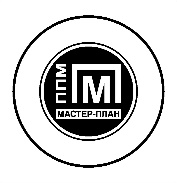 «Проектно-планировочная мастерская «Мастер-План»Книга 1 Порядок применения правил землепользования и застройки и внесения в них изменений063-20-ИзмПЗЗ-Кн12020Общество с ограниченной ответственностью«Проектно-планировочная мастерская «Мастер-План»Книга 1 Порядок применения правил землепользования и застройки и внесения в них изменений063-20-ИзмПЗЗ-Кн12020СодержаниеСостав проекта«Внесение изменений в Правила землепользования и застройки Перфиловского муниципального образования Тулунского района Иркутской области»Состав коллективаВ выполнении работ «Проект внесения изменений в Правила землепользования и застройки Перфиловского муниципального образования Тулунского района Иркутской области»  принимали участие:ВведениеПроект Внесения изменений в Правила землепользования и застройки Перфиловского муниципального образования Тулунского района Иркутской области выполнен по заданию администрации Перфиловского муниципального образования в соответствии с муниципальным контрактом от 22.009.2020 № 34 и техническим заданием на проектирование.Правила землепользования и застройки Перфиловского муниципального образования Тулунского района Иркутской области (далее - Правила) являются нормативным правовым актом Перфиловского сельского поселения, принятым в соответствии с Градостроительным кодексом Российской Федерации, Земельным кодексом Российской Федерации, Федеральным законом от 06.10.2003 № 131-ФЗ «Об общих принципах организации местного самоуправления в Российской Федерации», иными законами и нормативными правовыми актами Российской Федерации, законами и иными нормативными правовыми актами Иркутской области, Уставом Перфиловского сельского поселения, генеральным планом Перфиловского сельского поселения, а также с учетом положений иных актов и документов, определяющих основные направления социально-экономического и градостроительного развития Перфиловского сельского поселения, охраны его культурного наследия, окружающей среды и рационального использования природных ресурсов..Часть 1. Порядок применения правил землепользования и застройки и внесения в них измененийГлава 1. Общие положенияСтатья 1. Основные понятия, используемые в настоящих ПравилахПонятия, используемые в настоящих Правилах, применяются в следующем значении:береговая полоса - полоса земли вдоль береговой линии (границы) водного объекта общего пользования, которой может пользоваться каждый гражданин (без использования механических транспортных средств) для передвижения и пребывания около такого объекта, в том числе для осуществления любительского и спортивного рыболовства и причаливания плавучих средств.водоохранные зоны - территории, которые примыкают к береговой линии морей, рек, ручьев, каналов, озер, водохранилищ и на которых устанавливается специальный режим осуществления хозяйственной и иной деятельности в целях предотвращения загрязнения, засорения, заиления указанных водных объектов и истощения их вод, а также сохранения среды обитания водных биологических ресурсов и других объектов животного и растительного мира.градостроительная деятельность - деятельность по развитию территорий, в том числе городов и иных поселений, осуществляемая в виде территориального планирования, градостроительного зонирования, планировки территории, архитектурно-строительного проектирования, строительства, капитального ремонта, реконструкции объектов капитального строительства, эксплуатации зданий, сооружений, благоустройства территорий; градостроительный регламент – устанавливаемые в пределах границ соответствующей территориальной зоны виды разрешенного использования земельных участков, равно как всего, что находится над и под поверхностью земельных участков и используется в процессе их застройки и последующей эксплуатации объектов капитального строительства, предельные (минимальные и (или) максимальные) размеры земельных участков и предельные параметры разрешенного строительства, реконструкции объектов капитального строительства, ограничения использования земельных участков и объектов капитального строительства, а также применительно к территориям, в границах которых предусматривается осуществление деятельности по комплексному и устойчивому развитию территории, расчетные показатели минимально допустимого уровня обеспеченности соответствующей территории объектами коммунальной, транспортной, социальной инфраструктур и расчетные показатели максимально допустимого уровня территориальной доступности указанных объектов для населения; жилой дом - индивидуально-определенное здание, которое состоит из комнат, а также помещений вспомогательного использования, предназначенных для удовлетворения гражданами бытовых и иных нужд, связанных с их проживанием в таком здании;жилые зоны - территории специализированного использования в установленных границах, примыкающие к магистральной улице районного значения или формируемые участками жилой застройкиземельный участок – часть поверхности земли (в т.ч. почвенный слой), границы которой описаны и удостоверены в установленном порядке;зоны с особыми условиями использования территорий - защитные зоны, зоны охраны объектов культурного наследия (памятников истории и культуры) народов Российской Федерации (далее - объекты культурного наследия), защитные зоны объектов культурного наследия, водоохранные зоны, зоны затопления, подтопления, зоны санитарной охраны источников питьевого и хозяйственно-бытового водоснабжения, зоны охраняемых объектов, приаэродромная территория, иные зоны, устанавливаемые в соответствии с законодательством Российской Федерации;красные линии – линии, которые обозначают границы территорий общего пользования и подлежат установлению, изменению или отмене в документации по планировке территории;линейные объекты - линии электропередачи, линии связи (в том числе линейно-кабельные сооружения), трубопроводы, автомобильные дороги, железнодорожные линии и другие подобные сооружения;линия регулирования застройки – граница застройки, устанавливаемая при размещении зданий, строений, сооружений, с отступом от красной линии или от границ земельного участка;многоквартирный жилой дом - совокупность двух и более квартир, имеющих самостоятельные выходы либо на земельный участок, прилегающий к жилому дому, либо в помещения общего пользования в таком доме. Многоквартирный дом содержит в себе элементы общего имущества собственников помещений в таком доме в соответствии с жилищным законодательством; объект капитального строительства - здание, строение, сооружение, объекты, строительство которых не завершено, за исключением некапитальных строений, сооружений и неотделимых улучшений земельного участка (замощение, покрытие и другие);объекты инженерно-технического обеспечения - объекты, используемые в процессе электро-, тепло-, газо-, водоснабжения и водоотведения, объекты связи, телевидения, радиовещания, информатики (включая линейно-кабельные сооружения и воздушные линии связи, станции и антенны сотовой, радиорелейной и спутниковой связи (за исключением размещенных на крышах зданий);объекты хранения автотранспорта - объекты пребывание автотранспортных средств, принадлежащих постоянному населению, по фактическому месту проживания владельца транспортного средства. (парковки, автостоянки, гостевые стоянки, гаражи-стоянки, гаражи-здания);ограничения (обременения) – наличие установленных законом или уполномоченными органами в предусмотренном законом порядке условий, запрещений, стесняющих правообладателя при осуществлении права собственности, либо иных вещных прав на конкретный объект недвижимого имущества (сервитута, ипотеки, доверительного управления, аренды, ареста имущества и других);придомовая территория - определенный участок земли, который прикреплен к той или иной не усадебной многоквартирной застройке. Основное предназначение такой территории – это размещение и обслуживание жилого дома или целого комплекса, а также всех сооружений и зданий технического и хозяйственного характера, которые связаны с данным жилым массивом или отдельно взятым домом;проезд - территория, предназначенная для движения транспорта и пешеходов, включающая однополосную проезжую часть, обочины, кюветы и укрепляющие бермы;публичный сервитут -устанавливается законом или иным нормативным правовым актом Российской Федерации, нормативным правовым актом субъекта Российской Федерации, нормативным правовым актом органа местного самоуправления в случаях, если это необходимо для обеспечения интересов государства, местного самоуправления или местного населения, без изъятия земельных участков;правообладатели земельных участков - собственники земельных участков, землепользователи, землевладельцы и арендаторы земельных участков;резервные территории - участки территории муниципального образования, которые могут служить в качестве резерва для размещения перспективной застройки.реконструкция - изменение параметров объекта капитального строительства, его частей (высоты, количества этажей, площади, объема), в том числе надстройка, перестройка, расширение объекта капитального строительства, а также замена и (или) восстановление несущих строительных конструкций объекта капитального строительства, за исключением замены отдельных элементов таких конструкций на аналогичные или иные улучшающие показатели таких конструкций элементы и (или) восстановления указанных элементов;садовый земельный участок - земельный участок, предоставленный гражданину или приобретенный им для выращивания плодовых, ягодных, овощных, бахчевых или иных сельскохозяйственных культур и картофеля, а также для отдыха (с правом возведения жилого строения без права регистрации проживания в нем и хозяйственных строений и сооружений);садоводческое, огородническое некоммерческое объединение граждан (садоводческое, огородническое некоммерческое товарищество, садоводческий, огороднический потребительский кооператив, садоводческое, огородническое некоммерческое партнерство) - некоммерческая организация, учрежденная гражданами на добровольных началах для содействия ее членам в решении общих социально-хозяйственных задач ведения садоводства, огородничества (далее - садоводческое, огородническое некоммерческое объединение);территориальное планирование - планирование развития территорий, в том числе для установления функциональных зон, определения планируемого размещения объектов федерального значения, объектов регионального значения, объектов местного значения; территориальные зоны - зоны, для которых в правилах землепользования и застройки определены границы и установлены градостроительные регламенты;технические регламенты - документы, которые приняты международным договором Российской Федерации, ратифицированным в порядке, установленном законодательством Российской Федерации, или федеральным законом, или указом Президента Российской Федерации, или постановлением Правительства Российской Федерации, и устанавливают обязательные для применения и исполнения требования безопасности к объектам технического регулирования (продукции, в том числе зданиям, строениям и сооружениям, процессам производства, эксплуатации, хранения, перевозки, реализации и утилизации); до принятия технических регламентов действуют нормативные технические документы в части, не противоречащей законодательству о техническом регулировании;улица – в населенных пунктах: два ряда домов и пространство между ними для прохода и проезда, а также само это пространство;хозяйственные постройки -  объекты, не используемые в предпринимательской деятельности, имеют площадь не более 50 кв. м, расположены на участках, предоставленных для ведения личного подсобного, дачного хозяйства, огородничества, садоводства или индивидуального жилищного строительства. летние кухни, бани, теплицы, хозблоки, бытовки, и др. в том числе некапитальные временные строения навесы, сараи, стайки, сеновалы);частный сервитут - право ограниченного пользования чужим недвижимым имуществом, устанавливаемое решением суда или соглашением между лицом, являющимся собственником объекта недвижимости, и лицом, требующим установления сервитута.Иные понятия, используемые в настоящих Правилах, применяются в тех же значениях, что и в нормативных правовых актах Российской Федерации.Статья 2. Основания введения, назначение и состав ПравилПравила, в соответствии с градостроительным и земельным законодательством Российской Федерации, входят в систему регулирования землепользования и застройки на территории Перфиловского муниципального образования Тулунского района, основанной на градостроительном зонировании - делении территории муниципального образования на зоны с установлением для каждой из них единого градостроительного регламента.Целями введения системы регулирования землепользования и застройки, основанной на территориальном зонировании, являются:создание условий для реализации планов и программ развития территории сельского поселения;создание условий для планировки территории сельского поселения;обеспечения прав и законных интересов физических и юридических лиц, в том числе правообладателей земельных участков и объектов капитального строительства, лиц, желающих приобрести права владения, пользования и распоряжения земельными участками и объектами капитального строительства;создание благоприятных условий для привлечения инвестиций, в том числе путем предоставления возможности выбора наиболее эффективных видов разрешенного использования земельных участков и объектов капитального строительства, в соответствие с регламентами использования территории;обеспечение свободного доступа граждан к информации и их участия в принятии решения по вопросам развития сельского поселения, землепользования и застройки по средствам проведения публичных слушаний, в случаях, установленных законодательством о градостроительной деятельности;обеспечение контроля соблюдения прав граждан и юридических лиц.Настоящие Правила регламентируют деятельность по:градостроительной подготовке и формированию земельных участков, выделяемых из состава государственных и муниципальных земель, в целях предоставления физическим и юридическим лицам;проведению общественных обсуждений, публичных слушаний по вопросам землепользования и застройки;подготовке градостроительных оснований для принятия решений о резервировании и изъятии земельных участков для государственных или муниципальных нужд, об установлении публичных сервитутов;подготовке документации по планировке территории;подготовке разрешения на условно разрешенный вид использования земельного участка или объекта капитального строительства;подготовке разрешений на отклонение от предельных параметров разрешенного строительства, реконструкции объектов разрешенного строительства;подготовке градостроительных планов на земельные участки;обеспечение контроля за использованием земельных участков, и объектов капитального строительства на них расположенных, и соблюдения прав физических и юридических лиц в области землепользования и застройки.Настоящие Правила применяются наряду с:- техническими регламентами (а вплоть до их вступления в установленном порядке в силу – нормативными техническими документами в части, не противоречащей Федеральному закону от 27 декабря 2002 года № 184-ФЗ «О техническом регулировании» и Градостроительному кодексу Российской Федерации), принятыми в соответствии с законодательством в целях обеспечения безопасности жизни и здоровья людей, надежности и безопасности объектов капитального строительства, защиты имущества, сохранения окружающей природной среды и объектов культурного наследия;- региональными нормативами градостроительного проектирования Иркутской области;- местными нормативами градостроительного проектирования Тулунского муниципального района;- местными нормативами градостроительного проектирования Перфиловского муниципального образования Тулунского района Иркутской области;– нормативно - правовыми актами сельского поселения по вопросам регулирования землепользования и застройки. Настоящие Правила обязательны для соблюдения органами государственной власти, органами местного самоуправления, физическими и юридическими лицами, должностными лицами, осуществляющими, регулирующими и контролирующими градостроительную деятельность на территории Перфиловского муниципального образования.Настоящие Правила состоят из трех частей:Часть I. Порядок применения Правил и внесения в них изменений Часть II. Карта градостроительного зонирования:Часть III. Градостроительные регламентыСтатья 3. Открытость и доступность информации о землепользовании и застройкеНастоящие Правила, включая все входящие в их состав картографические и иные документы, являются открытыми для всех физических и юридических лиц, а также должностных лиц.Администрация Перфиловского муниципального образования обеспечивает возможность ознакомиться всем желающим с настоящими Правилами путем опубликования в средствах массовой информации и на официальном сайте поселения в сети «Интернет», в порядке, установленном для официального опубликования муниципальных правовых актов, иной официальной информации.Администрация Перфиловского сельского поселения по заявлениям физических, юридических лиц готовит выписки из настоящих Правил применительно к отдельным земельным участкам для предоставления их по месту требования.4. Физические и юридические лица имеют право участвовать в принятии решений по вопросам землепользования и застройки в соответствии с законодательством Российской Федерации и в порядке, предусмотренном настоящими Правилами.Статья 4. Права использования недвижимости, возникшие до вступления в силу Правил1. Принятые до введения в действие настоящих Правил нормативные правовые акты Перфиловского муниципального образования по вопросам землепользования и застройки применяются в части, не противоречащей настоящим Правилам.2. Объекты недвижимости, существовавшие на законных основаниях до вступления в силу настоящих Правил, или до вступления в силу изменений в настоящие Правила являются несоответствующими настоящим Правилам в случаях, когда эти объекты:1)	имеют вид, виды использования, которые не предусмотрены как разрешенные для соответствующих территориальных зон (раздел III настоящих Правил);2)	имеют вид, виды использования, которые поименованы как разрешенные для соответствующих территориальных зон, но расположены в зонах с особыми условиями использования территорий, в пределах которых не предусмотрено размещение соответствующих объектов;3)	имеют параметры меньше (площадь и линейные размеры земельных участков, отступы построек от границ участка) или больше (плотность застройки - высота (этажность) построек, процент застройки, коэффициент использования участка) значений применительно к соответствующим зонам.3. Отношения по поводу самовольного занятия земельных участков, самовольного строительства, использования самовольно занятых земельных участков и самовольных построек регулируются гражданским и земельным законодательством.Статья 5. Использование и строительные изменения объектов недвижимости, несоответствующих настоящим Правилам1. Объекты недвижимости, предусмотренные п.2 ст. 4 настоящих Правил, а также ставшие несоответствующими после внесения изменений в настоящие Правила, могут существовать и использоваться без установления срока их приведения в соответствие с настоящими Правилами.Исключение составляют те несоответствующие и настоящим Правилам, и обязательным нормативам, стандартам объекты недвижимости, существование и использование которых опасно для жизни и здоровья людей, а также опасно для природной и культурно-исторической среды. В соответствии с федеральным законом может быть наложен запрет на продолжение использования данных объектов.2. Все изменения несоответствующих объектов, осуществляемые путем изменения видов и интенсивности их использования, строительных параметров, могут производиться только в целях приведения их в соответствие с настоящими Правилами.Не допускается увеличивать площадь и строительный объем объектов недвижимости, указанных в подпунктах 1, 2 п. 3 ст.4 настоящих Правил. На этих объектах не допускается увеличивать объемы и интенсивность производственной деятельности без приведения используемой технологии в соответствие с требованиями безопасности - экологическими, санитарно-гигиеническими, противопожарными, гражданской обороны и предупреждения чрезвычайных ситуаций, иными требованиями безопасности, устанавливаемыми техническими регламентами (а до их принятия - соответствующими нормативами и стандартами безопасности).Указанные в подпункте 3 п.2 ст. 4 настоящих Правил объекты недвижимости, несоответствующие настоящим Правилам по строительным параметрам, (затрудняющие или блокирующие возможность прохода, проезда, имеющие превышение площади и высоты по сравнению с разрешенными пределами и т. д.), могут поддерживаться и использоваться при условии, что действия не увеличивают степень несоответствия этих объектов настоящим Правилам. Действия по отношению к указанным объектам, выполняемые на основе разрешений на строительство, должны быть направлены на устранение несоответствия таких объектов настоящим Правилам.3. Несоответствующий вид использования недвижимости не может быть заменен на иной несоответствующий вид использования.4. Реконструкция указанных в части 1 настоящей статьи объектов капитального строительства может осуществляться только путем приведения таких объектов в соответствие с градостроительным регламентом или путем уменьшения их несоответствия предельным параметрам разрешенного строительства, реконструкции. Изменение видов разрешенного использования указанных земельных участков и объектов капитального строительства может осуществляться путем приведения их в соответствие с видами разрешенного использования земельных участков и объектов капитального строительства, установленными градостроительным регламентом.Глава 2.  Положение по регулированию землепользованию и застройке органами местного самоуправленияСтатья 6. Вопросы землепользования и застройки1.	К вопросам землепользования и застройки относятся:-	вопросы подготовки и внесения изменений в Правила; -	вопросы изменения видов разрешенного использования земельных участков и объектов капитального строительства;-	вопросы подготовки разрешений на условно-разрешенный вид использования земельного участка;-	вопросы подготовки разрешений на отклонение от предельных параметров разрешённого строительства;-	вопросы подготовки документации по планировке территории;-	иные вопросы регулирования землепользования и застройки.Статья 7 Общие положения о лицах, осуществляющих землепользование и застрой-ку, и их действияхВ соответствии с законодательством настоящие Правила регулируют действия:1) физических и юридических лиц, осуществляющих землепользование и застройку на территории Перфиловского муниципального образования;2) органов, уполномоченных осуществлять контроль за соблюдением настоящих Правил на территории Перфиловского муниципального образования.Статья 8. Регулирование землепользования и застройки органами местного само-управления1. Полномочия в части землепользования и застройки в соответствии с Градостроительным кодексом Российской Федерации" от 29.12.2004 № 190-ФЗ, Федеральным законом от 06.10.2003 №131-ФЗ "Об общих принципах организации местного самоуправления в Российской Федерации", Законом Иркутской области от 03.11.2016 № 96-ОЗ «О закреплении за сельскими поселениями Иркутской области вопросов местного значения", Уставом Перфиловского сельского поселения осуществляют:Органы местного самоуправления Перфиловского муниципального образования:1) Дума Перфиловского сельского поселения;2) Администрация Перфиловского сельского поселения;3) Глава муниципального образования - глава Перфиловского сельского поселения.2. Органы местного самоуправления Перфиловского муниципального образования вправе заключать соглашения с органами местного самоуправления Тулунского района Иркутской области о передаче им осуществления части своих полномочий по реализации вопросов местного значения, предусмотренных ст. 15 ФЗ-131 «Об общих принципах организации местного самоуправления в российской федерации», с обязательной передачей необходимых для их осуществления финансовых средств из бюджета поселения в бюджет Тулунского района Иркутской области в соответствии с бюджетным кодексом Российской Федерации.Статья 9. Комиссия по землепользованию и застройке1.	Комиссия по землепользованию и застройке Перфиловского муниципального образования (далее - комиссия) занимается рассмотрением вопросов, связанных с:-	подготовкой и внесением изменений в Правила, -	подготовкой разрешений на условно-разрешенный вид использования земельного участка,-	подготовкой разрешений на отклонение от предельных параметров разрешенного строительства,-	 организацией и проведением публичных слушаний по проекту о внесении изменений в Правила, вопросам получения разрешений на условно-разрешенный вид использования земельного участка, разрешений на отклонение от предельных параметров разрешенного строительства.2.	Комиссия формируется и осуществляет свою деятельность в соответствии с настоящими Правилами, и иными документами, утверждаемыми главой Перфиловского муниципального образования. 3.	На заседания комиссии могут приглашаться представители органов местного самоуправления Тулунского муниципального района, уполномоченные в области градостроительной деятельности, и земельных отношений, а также представители органов местного самоуправления Тулунского муниципального района, деятельность которых может быть связана с реализацией настоящих Правил, для выполнения консультационных работ по обсуждаемой проблеме.4.	На заседания комиссии могут приглашаться заинтересованные лица, обратившиеся в комиссию с заявлениями о внесении изменений в Правила, получении разрешений на условно-разрешенный вид использования земельного участка, разрешений на отклонение от предельных параметров разрешенного строительства.5.	Порядок деятельности комиссии Перфиловского сельского поселения.1) Комиссия осуществляет свою деятельность в форме заседаний, при необходимости, проводимых в форме публичных слушаний.2) Периодичность заседаний, время и место их проведения определяется председателем Комиссии.3)  Заседания комиссии ведет ее председатель.4).  Подготовку заседания комиссии обеспечивает секретарь комиссии.5) Итоги каждого заседания комиссии оформляются подписанным председателем и секретарем комиссии протоколом, к которому могут прилагаться копии материалов, связанных с темой заседания.6)   Протоколы заседаний комиссии являются открытыми для всех заинтересованных лиц, которые могут получать копии протоколов.6. Полномочия председателя комиссии:-  назначает заседание комиссии;-  принимает решение о готовности рассматриваемого вопроса к публичному обсуждению;- дает задание секретарю, организовать проведение публичных слушаний, выставку   демонстрационных материалов, уведомить население и заинтересованных лиц о начале процедуры общественных обсуждения, публичных слушаний.7. Полномочия секретаря комиссии:- организует заседания комиссии;- организует проведение общественных обсуждений, публичных слушаний по рассматриваемым вопросам;- публикует материалы проектов в установленном законом порядке, с целью публичного обсуждения;- ведет протоколы заседания Комиссии, протоколы общественных обсуждений, публичных слушаний;- регистрирует участников публичных слушаний;- принимает устные и письменные предложения и замечания всех заинтересованных лиц по Проекту;- регистрирует предложения в специальном журнале;- в течение месяца дает письменный ответ по существу предложений физических или юридических лиц по рассматриваемым вопросам;- вносит предложения заинтересованных лиц в протокол публичных слушаний;- размещает протоколы заседания комиссии, протоколы общественных обсуждений, публичных слушаний на сайте Перфиловского сельского поселения во вкладке "Градостроительство";- оформляет заключение по результатам публичных слушаний, и публикует их в установленном законом порядке.8.   По результатам общественных обсуждений, публичных слушаний комиссия обеспечивает подготовку заключения о результатах общественных обсуждений, публичных слушаний. Заключение подписывается председателем комиссии, публикуется в средствах массовой информации и размещается на сайте Перфиловского сельского поселения.9.   Члены комиссии осуществляют свою деятельность на безвозмездной основе.10. Администрация Перфиловского сельского поселения предоставляет комиссии необходимые помещения для проведения заседаний, публичных слушаний, хранения документов.11. Протоколы и документы комиссии хранятся в администрации Перфиловского сельского поселения в соответствии с номенклатурой дел. Глава 3. Положение об изменении видов разрешенного использования земельных участков и объектов капитального строительства физическими и юридическими лицамиСтатья 10. Общий порядок изменения видов разрешенного использования земельных участков и объектов капитального строительства физическими и юридическими лицами1. Изменение одного вида разрешенного использования земельных участков и объектов капитального строительства на другой вид такого использования осуществляется в соответствии с градостроительным регламентом при условии соблюдения требований технических регламентов.2. Основные и вспомогательные виды разрешенного использования земельных участков и объектов капитального строительства их правообладателями, за исключением органов государственной власти, органов местного самоуправления, государственных и муниципальных учреждений, государственных и муниципальных унитарных предприятий, выбираются самостоятельно, без дополнительных разрешений и согласования, согласно установленным градостроительным планам.3. В случаях, если физические и юридические лица, хотят выбрать вид использования из числа условно разрешенных настоящими Правилами для соответствующей территориальной зоны, необходимо получение разрешения главы местной администрации на условно разрешенный вид использования земельного участка, в соответствии с установленным ст. 39 Градостроительного кодекса РФ и настоящими Правилами порядком.4. Решения об изменении одного вида разрешенного использования земельных участков и объектов капитального строительства, расположенных на землях, на которые действие градостроительных регламентов не распространяется или для которых градостроительные регламенты не устанавливаются, на другой вид такого использования, принимаются в соответствии с федеральными законами.Статья 11. Порядок предоставления разрешения на условно разрешенный вид использования1. Физическое или юридическое лицо, заинтересованное в предоставлении разрешения на условно разрешенный вид использования земельного участка или объекта капитального строительства (далее - разрешение на условно разрешенный вид использования), направляет в комиссию по землепользованию и застройки заявление о предоставлении разрешения на условно разрешенный вид использования.2.	Проект решения о предоставлении разрешения на условно разрешенный вид использования подлежит рассмотрению на общественных обсуждениях или публичных слушаниях, проводимых в порядке, установленном статьей 5.1 Градостроительного кодекса Российской Федерации, с учетом положений статьи 39 Градостроительного кодекса Российской Федерации.3. В случае, если условно разрешенный вид использования земельного участка или объекта капитального строительства может оказать негативное воздействие на окружающую среду, общественные обсуждения или публичные слушания проводятся с участием правообладателей земельных участков и объектов капитального строительства, подверженных риску такого негативного воздействия.4 Срок проведения общественных обсуждений или публичных слушаний со дня оповещения жителей муниципального образования об их проведении до дня опубликования заключения о результатах общественных обсуждений или публичных слушаний определяется уставом муниципального образования и (или) нормативным правовым актом представительного органа муниципального образования и не может быть более одного месяца.5. На основании заключения о результатах общественных обсуждений или публичных слушаний по проекту решения о предоставлении разрешения на условно разрешенный вид использования комиссия по землепользованию и застройке рекомендует главе Перфиловского сельского поселения принять решение о предоставлении разрешения на условно разрешенный вид использования или об отказе в предоставлении такого разрешения.6. Указанное решение подлежит опубликованию в порядке, установленном для официального опубликования муниципальных правовых актов, иной официальной информации, и размещается на официальном сайте Перфиловского сельского поселения в информационно-телекоммуникационной сети «Интернет»7. Расходы, связанные с организацией и проведением общественных обсуждений или публичных слушаний по проекту решения о предоставлении разрешения на условно разрешенный вид использования, несет физическое или юридическое лицо, заинтересованное в предоставлении такого разрешения.8. В случае, если условно разрешенный вид использования земельного участка или объекта капитального строительства включен в градостроительный регламент в установленном для внесения изменений в правила землепользования и застройки порядке после проведения общественных обсуждений или публичных слушаний по инициативе физического или юридического лица, заинтересованного в предоставлении разрешения на условно разрешенный вид использования, решение о предоставлении разрешения на условно разрешенный вид использования такому лицу принимается без проведения общественных обсуждений или публичных слушаний.9. Со дня поступления в администрацию Перфиловского сельского поселения уведомления о выявлении самовольной постройки от исполнительного органа государственной власти, должностного лица, государственного учреждения или органа местного самоуправления, указанных в части 2 статьи 55.32 Градостроительного кодекса РФ, не допускается предоставление разрешения на условно разрешенный вид использования в отношении земельного участка, на котором расположена такая постройка, или в отношении такой постройки до ее сноса или приведения в соответствие с установленными требованиями, за исключением случаев, если по результатам рассмотрения данного администрацией Перфиловского сельского поселения в исполнительный орган государственной власти, должностному лицу, в государственное учреждение или орган местного самоуправления, которые указаны в части 2 статьи 55.32 Градостроительного кодекса РФ и от которых поступило данное уведомление, направлено уведомление о том, что наличие признаков самовольной постройки не усматривается либо вступило в законную силу решение суда об отказе в удовлетворении исковых требований о сносе самовольной постройки или ее приведении в соответствие с установленными требованиями.10. Физическое или юридическое лицо вправе оспорить в судебном порядке решение о предоставлении разрешения на условно разрешенный вид использования или об отказе в предоставлении такого разрешения.Статья 12. Порядок предоставления разрешения на отклонение от предельных параметров разрешенного строительства, реконструкции объектов капитального строительства1. Правообладатели земельных участков, размеры которых меньше установленных градостроительным регламентом минимальных размеров земельных участков либо конфигурация, инженерно-геологические или иные характеристики, которые неблагоприятны для застройки, вправе обратиться за разрешениями на отклонение от предельных параметров разрешенного строительства, реконструкции объектов капитального строительства.2. Отклонение от предельных параметров разрешенного строительства, реконструкции объектов капитального строительства разрешается для отдельного земельного участка при соблюдении требований технических регламентов.3. Заинтересованное в получении разрешения на отклонение от предельных параметров разрешенного строительства, реконструкции объектов капитального строительства лицо направляет в комиссию по землепользованию и застройки заявление о предоставлении такого разрешения.4. Проект решения о предоставлении разрешения на отклонение от предельных параметров разрешенного строительства, реконструкции объектов капитального строительства подлежит рассмотрению на общественных обсуждениях или публичных слушаниях, проводимых в порядке, установленном статьей 5.1 Градостроительного кодекса Российской Федерации, с учетом положений статьи 39 Градостроительного кодекса Российской Федерации. Расходы, связанные с организацией и проведением общественных обсуждений или публичных слушаний по проекту решения о предоставлении разрешения на отклонение от предельных параметров разрешенного строительства, реконструкции объектов капитального строительства, несет физическое или юридическое лицо, заинтересованное в предоставлении такого разрешения.5. На основании заключения о результатах общественных обсуждений или публичных слушаний по проекту решения о предоставлении разрешения на отклонение от предельных параметров разрешенного строительства, реконструкции объектов капитального строительства комиссия осуществляет подготовку рекомендаций о предоставлении такого разрешения или об отказе в предоставлении такого разрешения с указанием причин принятого решения и направляет указанные рекомендации главе местной администрации.6. Глава Перфиловского сельского поселения в течение семи дней со дня поступления, рекомендаций комиссии по землепользованию и застройке принимает решение о предоставлении разрешения на отклонение от предельных параметров разрешенного строительства, реконструкции объектов капитального строительства или об отказе в предоставлении такого разрешения с указанием причин принятого решения.7. Со дня поступления в администрацию Перфиловского сельского поселения уведомления о выявлении самовольной постройки от исполнительного органа государственной власти, должностного лица, государственного учреждения или органа местного самоуправления, указанных в части 2 статьи 55.32 Градостроительного кодекса РФ, не допускается предоставление разрешения на отклонение от предельных параметров разрешенного строительства, реконструкции объектов капитального строительства в отношении земельного участка, на котором расположена такая постройка, до ее сноса или приведения в соответствие с установленными требованиями, за исключением случаев, если по результатам рассмотрения данного уведомления администрацией Перфиловского сельского поселения в исполнительный орган государственной власти, должностному лицу, в государственное учреждение или орган местного самоуправления, которые указаны в части 2 статьи 55.32 Градостроительного кодекса РФ и от которых поступило данное уведомление, направлено уведомление о том, что наличие признаков самовольной постройки не усматривается либо вступило в законную силу решение суда об отказе в удовлетворении исковых требований о сносе самовольной постройки или ее приведении в соответствие с установленными требованиями.8. Физическое или юридическое лицо вправе оспорить в судебном порядке решение о предоставлении разрешения на отклонение от предельных параметров разрешенного строительства, реконструкции объектов капитального строительства или об отказе в предоставлении такого разрешения.Глава 4. Положение о подготовке документации по планировке территории органами местного самоуправления Статья 13. Общие положения о планировке территории1 Подготовка документации по планировке территории осуществляется в целях обеспечения устойчивого развития территорий, в том числе выделения элементов планировочной структуры, установления границ земельных участков, установления границ зон планируемого размещения объектов капитального строительстваПодготовка документации по планировке территории осуществляется в отношении застроенных или подлежащих застройке территорий.2. Подготовка документации по планировке территории в целях размещения объекта капитального строительства является обязательной в следующих случаях:1) необходимо изъятие земельных участков для государственных или муниципальных нужд в связи с размещением объекта капитального строительства федерального, регионального или местного значения;2) необходимы установление, изменение или отмена красных линий;3) необходимо образование земельных участков в случае, если в соответствии с земельным законодательством образование земельных участков осуществляется только в соответствии с проектом межевания территории;4) размещение объекта капитального строительства планируется на территориях двух и более муниципальных образований, имеющих общую границу (за исключением случая, если размещение такого объекта капитального строительства планируется осуществлять на землях или земельных участках, находящихся в государственной или муниципальной собственности, и для размещения такого объекта капитального строительства не требуются предоставление земельных участков, находящихся в государственной или муниципальной собственности, и установление сервитутов);5) планируются строительство, реконструкция линейного объекта (за исключением случая, если размещение линейного объекта планируется осуществлять на землях или земельных участках, находящихся в государственной или муниципальной собственности, и для размещения такого линейного объекта не требуются предоставление земельных участков, находящихся в государственной или муниципальной собственности, и установление сервитутов). Правительством Российской Федерации могут быть установлены иные случаи, при которых для строительства, реконструкции линейного объекта не требуется подготовка документации по планировке территории.6) планируется размещение объекта капитального строительства, не являющегося линейным объектом, и необходимых для обеспечения его функционирования объектов капитального строительства в границах особо охраняемой природной территории или в границах земель лесного фонда.При подготовке документации по планировке территории может осуществляться разработка проектов планировки территории, проектов межевания территории.3. Посредством документации по планировке территории определяются:1) характеристики и параметры планируемого развития, строительного освоения и реконструкции территорий, включая характеристики и параметры развития систем социального обслуживания, инженерного оборудования, необходимых для обеспечения застройки;2) линии градостроительного регулирования, в том числе:а) красные линии, отграничивающие территории общего пользования (включая автомагистрали, дороги, улицы, проезды, площади, набережные) от территорий иного назначения и обозначающие планировочные элементы - кварталы, микрорайоны, иные планировочные элементы территории;б) линии регулирования застройки, если они не определены градостроительными регламентами в составе настоящих Правил;в) границы земельных участков линейных объектов – магистральных трубопроводов, инженерно-технических коммуникаций, а также границы зон действия ограничений вдоль линейных объектов;г) границы зон действия ограничений вокруг охраняемых объектов, а также вокруг объектов, являющихся источниками (потенциальными источниками) загрязнения окружающей среды;д) границы земельных участков, которые планируется изъять, в том числе путем выкупа, для государственных или муниципальных нужд, либо зарезервировать с последующим изъятием, в том числе путем выкупа, а также границы земельных участков, определяемых для государственных или муниципальных нужд без резервирования и изъятия, в том числе путем выкупа, расположенных в составе земель, находящихся в государственной или муниципальной собственности;е) границы земельных участков, которые планируется предоставить физическим или юридическим лицам - при межевании свободных от застройки территорий;ж) границы земельных участков на территориях существующей застройки, не разделенных на земельные участки;3) 	границы земельных участков в существующей застройке, которые планируется изменить путем объединения земельных участков и установления границ новых земельных участков - в случаях реконструкцииСтатья 14. Проекты планировки территории1. Подготовка проекта планировки территории осуществляется для выделения элементов планировочной структуры, установления параметров планируемого развития элементов планировочной структуры.2. Состав и содержание проектов планировки территории, подготовка которых осуществляется на основании документов территориального планирования субъекта Российской Федерации, документов территориального планирования муниципального образования, устанавливаются Градостроительным Кодексом Российской Федерации, законами и иными нормативными правовыми актами Иркутской области.3. Решение о подготовке документации по планировке территории применительно к территории Перфиловского сельского поселения, за исключением случаев, указанных в частях 2 - 4.2 и 5.2 статьи 45 Градостроительного кодекса Российской Федерации, принимается администрацией Перфиловского муниципального образования, по собственной инициативе либо на основании предложений физических или юридических лиц о подготовке документации по планировке территории. В случае подготовки документации по планировке территории заинтересованными лицами, указанными в части 1.1 статьи 45 Градостроительного кодекса Российской Федерации, принятие органом местного самоуправления Перфиловского сельского поселения решения о подготовке документации по планировке территории не требуется.4. Решение о подготовке проекта планировки территории подлежит опубликованию в порядке, установленном для официального опубликования нормативных правовых актов Перфиловского сельского поселения, иной официальной информации, и размещается на официальном сайте муниципального образования в информационно-телекоммуникационной сети «Интернет», в течение трех дней со дня принятия такого решения.В течение одного месяца со дня опубликования решения о подготовке проекта планировки территории физические или юридические лица вправе представить в администрацию Перфиловского сельского поселения свои предложения о порядке, сроках подготовки и содержании проекта планировки территории.5. Заказчиками на разработку проектов планировки могут выступать уполномоченные органы администрации Перфиловского сельского поселения и подведомственные им службы и организации, а также физические и (или) юридические лица.6. Физические и юридические лица могут выступать Заказчиками на разработку проектов планировки в части территорий элементов планировочной структуры Перфиловского сельского поселения, на которых расположены земельные участки в формировании и (или) приобретении прав, на которые они заинтересованы.В случае если разработка проектов планировки территории Перфиловского сельского поселения производится по заказам органов администрации данного муниципального образования и подведомственных им служб и организаций, ее финансирование осуществляется за счет средств бюджета Перфиловского сельского поселения. Подготовка проектов планировки юридическими и физическими лицами осуществляется за счет средств указанных лиц.7. Подготовка документации по планировке территории Перфиловского сельского поселения осуществляется на основании заключенного договора в соответствии с законодательством Российской Федерации.Заказчик по разработке документации по планировке территории обеспечивает подготовку исходных данных для проектирования. Ответственность за достоверность исходных данных несут организации, предоставившие необходимые данные.Заказчик может заказать разработчику проектной документации сбор исходных данных. Условия подготовки исходных данных и финансирование этих работ определяются договором.8. Администрация Перфиловского сельского поселения в течение тридцати дней осуществляет проверку подготовленной документации по планировке территории на соответствие требованиям технических регламентов, документам территориального планирования, настоящим Правилам, границам территорий объектов культурного наследия, включенных в государственный реестр объектов культурного наследия (памятников истории и культуры) народов Российской Федерации, границам территорий вновь выявленных памятников культурного наследия, границам зон с особыми условиями использования территорий. По результатам проверки администрацией Перфиловского сельского поселения принимает решение о направлении указанной документации на утверждение главе Перфиловского сельского поселения, либо о направлении ее на доработку с указанием даты ее повторного представления.9. Разработанные проекты планировки территорий, изменения в утвержденные ранее проекты планировки территорий подлежат до их утверждения рассмотрению на общественных обсуждениях или публичных слушаниях в порядке, установленном действующим законодательством, Уставом Перфиловского сельского поселения и настоящими Правилами. Обеспечение организации работ по проведению общественных обсуждений, публичных слушаний осуществляет администрация Перфиловского сельского поселения. Расходы по обеспечению общественных обсуждений, публичных слушаний несет заказчик.10. Глава Перфиловского сельского поселения с учетом заключения о результатах общественных обсуждений, публичных слушаний по проекту планировки территории, заключения уполномоченного органа о проверке проекта планировки, а также протокола публичных слушаний принимает решение об утверждении документации по планировке территории или об отклонении такой документации и о направлении ее на доработку с указанием даты ее повторного представления.11. Утвержденный проект планировки территории подлежит опубликованию в порядке, установленном для официального опубликования муниципальных правовых актов органов местного самоуправления Перфиловского сельского поселения, иной официальной информации, и размещается на официальном сайте Перфиловского сельского поселения в информационно-телекоммуникационной сети «Интернет», в течение семи дней со дня утверждения указанной документации.12. Проект планировки территории выполняется не менее, чем в 2-х экземплярах, если заказчиком указанного проекта является администрация Перфиловского сельского поселения и не менее, чем в 3-х экземплярах во всех остальных случаях. Один экземпляр проекта планировки территории, подлежит передаче на безвозмездной основе в архив данного муниципального образования.13. Разработка проектов планировки осуществляется юридическими лицами или индивидуальными предпринимателями, имеющими выданные саморегулируемой организацией свидетельства о допуске к таким видам работ и/или лицензии на право разработки указанной документации.14. Разработка проектов планировки может осуществляться с использованием компьютерных технологий. Используемые при этом топографические карты и планы должны отвечать требованиям государственных стандартов.15. Используемые при подготовке проекта планировки территории топографические планы и карты приобретаются заказчиком.16. Проекты планировки подлежат согласованию в соответствии с требованиями Градостроительного кодекса РФ.17. Подготовка проекта планировки осуществляется на основании технического задания, согласованного с органами, осуществляющими контроль за предупреждением чрезвычайных ситуаций и ликвидацией их последствий. В случае, если проект планировки территории разрабатывается не по заказу администрации Перфиловского сельского поселения, то заказчик должен согласовать техническое задание так же и с администрацией Перфиловского сельского поселения.18. В случае, если техническое задание предусматривает разработку проекта планировки территории, включающего предложения по изменению границ ранее оформленных земельных участков, расположенных на территории проектирования и не находящихся в собственности или распоряжении заказчика или инициатора разработки проекта планировки территории, то оно рассматривается администрацией Перфиловского сельского поселения только после согласования технического задания владельцами таких участков.19. Проекты планировки территории разрабатываются на основании настоящих Правил, генерального плана Перфиловского сельского поселения, а также с учетом ранее разработанной и утвержденной иной градостроительной документации, в том числе проектов планировки и проектов застройки, а также в соответствии с техническими регламентами.20. При разработке проектов планировки застроенной территории учитываются фактически сложившиеся на проектируемой территории имущественные комплексы объектов недвижимости.21. Для выявления фактически сложившейся системы основных пешеходных и транспортных коммуникаций, включая транзитные и распределительные коммуникации, фактического использования объектов благоустройства (скверов, хозяйственных, спортивных, детских площадок, площадок для парковки транспортных средств и пр.), а также (при отсутствии соответствующих сведений в составе исходных данных) фактически используемых, но не зарегистрированных в государственном земельном кадастре земельных участков, при разработке проектов планировки территории производится натурное обследование проектируемой территории.22. Проект планировки территории является основой для разработки проектов межевания территорий.Статья 15. Проекты межевания территорий1. Подготовка проекта межевания территории осуществляется применительно к территории, расположенной в границах одного или нескольких смежных элементов планировочной структуры, границах определенной правилами землепользования и застройки территориальной зоны и (или) границах установленной схемой территориального планирования муниципального района, генеральным планом Перфиловского сельского поселения функциональной зоны.2. Подготовка проекта межевания территории осуществляется для:1) определения местоположения границ образуемых и изменяемых земельных участков;2) установления, изменения, отмены красных линий для застроенных территорий, в границах которых не планируется размещение новых объектов капитального строительства, а также для установления, изменения, отмены красных линий в связи с образованием и (или) изменением земельного участка, расположенного в границах территории, применительно к которой не предусматривается осуществление деятельности по комплексному и устойчивому развитию территории, при условии, что такие установление, изменение, отмена влекут за собой исключительно изменение границ территории общего пользования.3. Подготовка проектов межевания территорий осуществляется в составе проектов планировки территорий или в виде отдельного документа.4. Размеры земельных участков в границах застроенных территорий устанавливаются с учетом фактического землепользования и градостроительных нормативов и правил, действовавших в период застройки указанных территорий. Если в процессе межевания территорий выявляются земельные участки, размеры которых превышают установленные градостроительным регламентом предельные (минимальные и (или) максимальные) размеры земельных участков, для строительства предоставляются земельные участки, сформированные на основе выявленных земельных участков, при условии соответствия их размеров градостроительному регламенту.5. Проект межевания территории состоит из основной части, которая подлежит утверждению, и материалов по обоснованию этого проекта.6. Основная часть проекта межевания территории включает в себя текстовую часть и чертежи межевания территории.7. Текстовая часть проекта межевания территории включает в себя:1) перечень и сведения о площади образуемых земельных участков, в том числе возможные способы их образования;2) перечень и сведения о площади образуемых земельных участков, которые будут отнесены к территориям общего пользования или имуществу общего пользования, в том числе в отношении которых предполагаются резервирование и (или) изъятие для государственных или муниципальных нужд;3) вид разрешенного использования образуемых земельных участков в соответствии с проектом планировки территории в случаях, предусмотренных Градостроительным кодексом РФ.4) целевое назначение лесов, вид (виды) разрешенного использования лесного участка, количественные и качественные характеристики лесного участка, сведения о нахождении лесного участка в границах особо защитных участков лесов (в случае, если подготовка проекта межевания территории осуществляется в целях определения местоположения границ образуемых и (или) изменяемых лесных участков);5) сведения о границах территории, в отношении которой утвержден проект межевания, содержащие перечень координат характерных точек этих границ в системе координат, используемой для ведения Единого государственного реестра недвижимости. Координаты характерных точек границ территории, в отношении которой утвержден проект межевания, определяются в соответствии с требованиями к точности определения координат характерных точек границ, установленных в соответствии с настоящим Кодексом для территориальных зон.8. На чертежах межевания территории отображаются:1) границы планируемых (в случае, если подготовка проекта межевания территории осуществляется в составе проекта планировки территории) и существующих элементов планировочной структуры;2) красные линии, утвержденные в составе проекта планировки территории, или красные линии, утверждаемые, изменяемые проектом межевания территории в соответствии с пунктом 2 части 2 настоящей статьи;3) линии отступа от красных линий в целях определения мест допустимого размещения зданий, строений, сооружений;4) границы образуемых и (или) изменяемых земельных участков, условные номера образуемых земельных участков, в том числе в отношении которых предполагаются их резервирование и (или) изъятие для государственных или муниципальных нужд;5) границы публичных сервитутов.9. Материалы по обоснованию проекта межевания территории включают в себя чертежи, на которых отображаются:1) границы существующих земельных участков;2) границы зон с особыми условиями использования территорий;3) местоположение существующих объектов капитального строительства;4) границы особо охраняемых природных территорий;5) границы территорий объектов культурного наследия;6) границы лесничеств, участковых лесничеств, лесных кварталов, лесотаксационных выделов или частей лесотаксационных выделов.10. Решение о подготовке проекта межевания территории применительно к территории Перфиловского сельского поселения, за исключением случаев, указанных в частях 2 - 4.2 и 5.2 статьи 45 Градостроительного кодекса Российской Федерации, принимается главой Перфиловского сельского поселения по инициативе указанных органов либо на основании предложений физических или юридических лиц о подготовке документации по планировке территории. В случае подготовки документации по планировке территории заинтересованными лицами, указанными в части 1.1 статьи 45 Градостроительного кодекса Российской Федерации, принятие главой Перфиловского сельского поселения решения о подготовке документации по планировке территории не требуется.Решение о разработке проектов межевания территорий подлежит опубликованию в порядке, установленном для официального опубликования муниципальных правовых актов органов местного самоуправления Перфиловского сельского поселения, иной официальной информации, и размещается на официальном сайте муниципального образования (при наличии официального сайта) в информационно-телекоммуникационной сети «Интернет».11. Разработанные проекты межевания территорий, изменения в утвержденные ранее проекты межевания территорий подлежат до их утверждения рассмотрению на общественных обсуждениях или публичных слушаниях в порядке, установленном действующим законодательством, Уставом Перфиловского сельского поселения и настоящими Правилами. Обеспечение организации работ по проведению общественных обсуждений, публичных слушаний осуществляет администрация Перфиловского сельского поселения. Расходы по обеспечению общественных обсуждений, публичных слушаний несет заказчик.12. Глава Перфиловского сельского поселения с учетом заключения о результатах общественных обсуждений, публичных слушаний по проекту межевания территории, заключения уполномоченного органа о проверке проекта планировки, а также протокола публичных слушаний принимает решение об утверждении документации по планировке территории или об отклонении такой документации и о направлении ее на доработку с указанием даты ее повторного представления.13. Утвержденный проект межевания территории подлежит опубликованию в порядке, установленном для официального опубликования муниципальных правовых актов органов местного самоуправления Перфиловского сельского поселения, иной официальной информации, и размещается на официальном сайте Перфиловского сельского поселения в информационно-телекоммуникационной сети «Интернет», в течение семи дней со дня утверждения указанной документации.14. В случае, если проект межевания территории разрабатывается не по заказу администрации Перфиловского сельского поселения, то заказчик должен согласовать с администрацией Перфиловского сельского поселения техническое задание.В случае, если техническое задание предусматривает разработку проекта межевания территории, включающего предложения по изменению границ ранее оформленных земельных участков, расположенных на территории проектирования и не находящихся в собственности или распоряжении заказчика, или инициатора разработки проекта межевания территории, то оно рассматривается администрацией Перфиловского сельского поселения только после согласования технического задания владельцами таких участков.15. Финансирование разработки проектов межевания территорий, находящихся в распоряжении органов местного самоуправления Перфиловского сельского поселения, осуществляется за счет средств бюджета Перфиловского сельского поселения, а также внебюджетных средств; финансирование разработки проектов межевания территорий (земельных участков), находящихся в собственности иных юридических и физических лиц, выполняется за их счет.16. Заказчик обеспечивает подготовку исходных данных для проектирования. Ответственность за достоверность исходных данных несут заказчик и организации, предоставившие данные. Заказчик может заказать разработчику сбор исходных данных. Условия подготовки исходных данных и финансирование этих работ определяются договором.17. Разработка проекта межевания территории осуществляется юридическими лицами или индивидуальными предпринимателями, имеющими выданные саморегулируемой организацией свидетельства о допуске к таким видам работ и/или лицензии на право разработки указанной документации.18. Для выявления фактически сложившейся системы основных пешеходных и транспортных коммуникаций, включая транзитные и распределительные коммуникации, фактического использования объектов благоустройства (скверов, хозяйственных, спортивных, детских площадок, площадок для парковки транспортных средств и пр.), а также (при отсутствии соответствующих сведений в составе исходных данных) фактически используемых, но не зарегистрированных в государственном земельном кадастре земельных участков, при разработке проектов межевания территории производится натурное обследование проектируемой территории.19. Проверку проекта межевания территории и принятие решения о направлении проекта межевания территории на утверждение главе Перфиловского сельского поселения или о направлении его на доработку осуществляет орган, уполномоченный в области архитектуры и градостроительства.20. Проекты границ со сведениями о выделенных в составе проекта межевания территории земельных участках, по которым утверждены публичные сервитуты, в течение 10 дней после утверждения передаются заказчиком в уполномоченный орган, осуществляющий государственную регистрацию прав на объекты недвижимости, для учета в государственном земельном кадастре.21. Проект межевания территории после утверждения передается заказчику. По одному экземпляру проекта на электронных и бумажных носителях заказчик безвозмездно передают в архив Перфиловского сельского поселения.22. Утвержденный проект межевания территории является основанием для формирования земельных участков, как объектов государственного учета недвижимости и регистрации прав на них, регистрации публичных сервитутов, а также установления иных сервитутов.Глава 5. Положение о проведении общественных обсуждений или публичные слушания по вопросам землепользования и застройкиСтатья 16. Общие положения организации и проведения  общественных обсуждений или публичных слушаний по вопросам землепользования и застройки 1. В целях соблюдения права человека на благоприятные условия жизнедеятельности, прав и законных интересов правообладателей земельных участков и объектов капитального строительства по проектам генеральных планов, проектам правил землепользования и застройки, проектам планировки территории, проектам межевания территории, проектам правил благоустройства территорий, проектам, предусматривающим внесение изменений в один из указанных утвержденных документов, проектам решений о предоставлении разрешения на условно разрешенный вид использования земельного участка или объекта капитального строительства, проектам решений о предоставлении разрешения на отклонение от предельных параметров разрешенного строительства, реконструкции объектов капитального строительства (далее также в настоящей статье - проекты) в соответствии с Уставом Перфиловского сельского поселения (ст.17), Решением Думы №51 от 13.03.2019, иным нормативным правовым актом Думы Перфиловского сельского поселения  и с учетом положений Градостроительного кодекса Российской Федерации проводятся общественные обсуждения или публичные слушания, за исключением случаев, предусмотренных Градостроительным кодексом Российской Федерации и другими федеральными законами.2. Участниками общественных обсуждений или публичных слушаний по проектам генеральных планов, проектам правил землепользования и застройки, проектам планировки территории, проектам межевания территории, проектам правил благоустройства территорий, проектам, предусматривающим внесение изменений в один из указанных утвержденных документов, являются граждане, постоянно проживающие на территории, в отношении которой подготовлены данные проекты, правообладатели находящихся в границах этой территории земельных участков и (или) расположенных на них объектов капитального строительства, а также правообладатели помещений, являющихся частью указанных объектов капитального строительства.3. Участниками общественных обсуждений или публичных слушаний по проектам решений о предоставлении разрешения на условно разрешенный вид использования земельного участка или объекта капитального строительства, проектам решений о предоставлении разрешения на отклонение от предельных параметров разрешенного строительства, реконструкции объектов капитального строительства являются граждане, постоянно проживающие в пределах территориальной зоны, в границах которой расположен земельный участок или объект капитального строительства, в отношении которых подготовлены данные проекты, правообладатели находящихся в границах этой территориальной зоны земельных участков и (или) расположенных на них объектов капитального строительства, граждане, постоянно проживающие в границах земельных участков, прилегающих к земельному участку, в отношении которого подготовлены данные проекты, правообладатели таких земельных участков или расположенных на них объектов капитального строительства, правообладатели помещений, являющихся частью объекта капитального строительства, в отношении которого подготовлены данные проекты, а в случае, предусмотренном частью 3 статьи 39 Градостроительного кодекса Российской Федерации, также правообладатели земельных участков и объектов капитального строительства, подверженных риску негативного воздействия на окружающую среду в результате реализации данных проектов.4. Процедура проведения общественных обсуждений состоит из следующих этапов:1) оповещение о начале общественных обсуждений;2) размещение проекта, подлежащего рассмотрению на общественных обсуждениях, и информационных материалов к нему на официальном сайте Перфиловского сельского поселения в информационно-телекоммуникационной сети "Интернет" (далее в настоящей статье - официальный сайт) и (или) в государственной или муниципальной информационной системе, обеспечивающей проведение общественных обсуждений с использованием информационно-телекоммуникационной сети "Интернет" (далее также - сеть "Интернет"), либо на региональном портале государственных и муниципальных услуг (далее в настоящей статье - информационные системы) и открытие экспозиции или экспозиций такого проекта;3) проведение экспозиции или экспозиций проекта, подлежащего рассмотрению на общественных обсуждениях;4) подготовка и оформление протокола общественных обсуждений;5) подготовка и опубликование заключения о результатах общественных обсуждений.5. Процедура проведения публичных слушаний состоит из следующих этапов:1) оповещение о начале публичных слушаний;2) размещение проекта, подлежащего рассмотрению на публичных слушаниях, и информационных материалов к нему на официальном сайте и открытие экспозиции или экспозиций такого проекта;3) проведение экспозиции или экспозиций проекта, подлежащего рассмотрению на публичных слушаниях;4) проведение собрания или собраний участников публичных слушаний;5) подготовка и оформление протокола публичных слушаний;6) подготовка и опубликование заключения о результатах публичных слушаний.6. Оповещение о начале общественных обсуждений или публичных слушаний должно содержать:1) информацию о проекте, подлежащем рассмотрению на общественных обсуждениях или публичных слушаниях, и перечень информационных материалов к такому проекту;2) информацию о порядке и сроках проведения общественных обсуждений или публичных слушаний по проекту, подлежащему рассмотрению на общественных обсуждениях или публичных слушаниях;3) информацию о месте, дате открытия экспозиции или экспозиций проекта, подлежащего рассмотрению на общественных обсуждениях или публичных слушаниях, о сроках проведения экспозиции или экспозиций такого проекта, о днях и часах, в которые возможно посещение указанных экспозиции или экспозиций;4) информацию о порядке, сроке и форме внесения участниками общественных обсуждений или публичных слушаний предложений и замечаний, касающихся проекта, подлежащего рассмотрению на общественных обсуждениях или публичных слушаниях.7. Оповещение о начале общественных обсуждений также должно содержать информацию об официальном сайте, на котором будут размещены проект, подлежащий рассмотрению на общественных обсуждениях, и информационные материалы к нему, или информационных системах, в которых будут размещены такой проект и информационные материалы к нему, с использованием которых будут проводиться общественные обсуждения. Оповещение о начале публичных слушаний также должно содержать информацию об официальном сайте, на котором будут размещены проект, подлежащий рассмотрению на публичных слушаниях, и информационные материалы к нему, информацию о дате, времени и месте проведения собрания или собраний участников публичных слушаний.8. Оповещение о начале общественных обсуждений или публичных слушаний:1) не позднее чем за семь дней до дня размещения на официальном сайте или в информационных системах проекта, подлежащего рассмотрению на общественных обсуждениях или публичных слушаниях, подлежит опубликованию в порядке, установленном для официального опубликования муниципальных правовых актов, иной официальной информации, а также в случае, если это предусмотрено муниципальными правовыми актами, в иных средствах массовой информации;2) распространяется на информационных стендах, оборудованных около здания уполномоченного на проведение общественных обсуждений или публичных слушаний органа местного самоуправления, в местах массового скопления граждан и в иных местах, расположенных на территории, в отношении которой подготовлены соответствующие проекты, и (или) в границах территориальных зон и (или) земельных участков, указанных в части 3 настоящей статьи (далее - территория, в пределах которой проводятся общественные обсуждения или публичные слушания), иными способами, обеспечивающими доступ участников общественных обсуждений или публичных слушаний к указанной информации.9. В течение всего периода размещения в соответствии с пунктом 2 части 4 и пунктом 2 части 5 настоящей статьи проекта, подлежащего рассмотрению на общественных обсуждениях или публичных слушаниях, и информационных материалов к нему проводятся экспозиция или экспозиции такого проекта. В ходе работы экспозиции должны быть организованы консультирование посетителей экспозиции, распространение информационных материалов о проекте, подлежащем рассмотрению на общественных обсуждениях или публичных слушаниях. Консультирование посетителей экспозиции осуществляется представителями уполномоченного на проведение общественных обсуждений или публичных слушаний органа местного самоуправления или созданного им коллегиального совещательного органа (далее - организатор общественных обсуждений или публичных слушаний) и (или) разработчика проекта, подлежащего рассмотрению на общественных обсуждениях или публичных слушаниях.10. В период размещения в соответствии с пунктом 2 части 4 и пунктом 2 части 5 настоящей статьи проекта, подлежащего рассмотрению на общественных обсуждениях или публичных слушаниях, и информационных материалов к нему и проведения экспозиции или экспозиций такого проекта участники общественных обсуждений или публичных слушаний, прошедшие в соответствии с частью 12 настоящей статьи идентификацию, имеют право вносить предложения и замечания, касающиеся такого проекта:1) посредством официального сайта или информационных систем (в случае проведения общественных обсуждений);2) в письменной или устной форме в ходе проведения собрания или собраний участников публичных слушаний (в случае проведения публичных слушаний);3) в письменной форме в адрес организатора общественных обсуждений или публичных слушаний;4) посредством записи в книге (журнале) учета посетителей экспозиции проекта, подлежащего рассмотрению на общественных обсуждениях или публичных слушаниях.11. Предложения и замечания, внесенные в соответствии с частью 10 настоящей статьи, подлежат регистрации, а также обязательному рассмотрению организатором общественных обсуждений или публичных слушаний, за исключением случая, предусмотренного частью 15 настоящей статьи.12. Участники общественных обсуждений или публичных слушаний в целях идентификации представляют сведения о себе (фамилию, имя, отчество (при наличии), дату рождения, адрес места жительства (регистрации) - для физических лиц; наименование, основной государственный регистрационный номер, место нахождения и адрес - для юридических лиц) с приложением документов, подтверждающих такие сведения. Участники общественных обсуждений или публичных слушаний, являющиеся правообладателями соответствующих земельных участков и (или) расположенных на них объектов капитального строительства и (или) помещений, являющихся частью указанных объектов капитального строительства, также представляют сведения соответственно о таких земельных участках, объектах капитального строительства, помещениях, являющихся частью указанных объектов капитального строительства, из Единого государственного реестра недвижимости и иные документы, устанавливающие или удостоверяющие их права на такие земельные участки, объекты капитального строительства, помещения, являющиеся частью указанных объектов капитального строительства.13. Не требуется представление указанных в части 12 настоящей статьи документов, подтверждающих сведения об участниках общественных обсуждений (фамилию, имя, отчество (при наличии), дату рождения, адрес места жительства (регистрации) - для физических лиц; наименование, основной государственный регистрационный номер, место нахождения и адрес - для юридических лиц), если данными лицами вносятся предложения и замечания, касающиеся проекта, подлежащего рассмотрению на общественных обсуждениях, посредством официального сайта или информационных систем (при условии, что эти сведения содержатся на официальном сайте или в информационных системах). При этом для подтверждения сведений, указанных в части 12 настоящей статьи, может использоваться единая система идентификации и аутентификации.14. Обработка персональных данных участников общественных обсуждений или публичных слушаний осуществляется с учетом требований, установленных Федеральным законом от 27 июля 2006 года N 152-ФЗ "О персональных данных".15. Предложения и замечания, внесенные в соответствии с частью 10 настоящей статьи, не рассматриваются в случае выявления факта представления участником общественных обсуждений или публичных слушаний недостоверных сведений.16. Организатором общественных обсуждений или публичных слушаний обеспечивается равный доступ к проекту, подлежащему рассмотрению на общественных обсуждениях или публичных слушаниях, всех участников общественных обсуждений или публичных слушаний (в том числе путем предоставления при проведении общественных обсуждений доступа к официальному сайту, информационным системам в многофункциональных центрах предоставления государственных и муниципальных услуг и (или) помещениях органов государственной власти субъектов Российской Федерации, органов местного самоуправления, подведомственных им организаций).17. Официальный сайт и (или) информационные системы должны обеспечивать возможность:1) проверки участниками общественных обсуждений полноты и достоверности отражения на официальном сайте и (или) в информационных системах внесенных ими предложений и замечаний;2) представления информации о результатах общественных обсуждений, количестве участников общественных обсуждений.18. Организатор общественных обсуждений или публичных слушаний подготавливает и оформляет протокол общественных обсуждений или публичных слушаний, в котором указываются:1) дата оформления протокола общественных обсуждений или публичных слушаний;2) информация об организаторе общественных обсуждений или публичных слушаний;3) информация, содержащаяся в опубликованном оповещении о начале общественных обсуждений или публичных слушаний, дата и источник его опубликования;4) информация о сроке, в течение которого принимались предложения и замечания участников общественных обсуждений или публичных слушаний, о территории, в пределах которой проводятся общественные обсуждения или публичные слушания;5) все предложения и замечания участников общественных обсуждений или публичных слушаний с разделением на предложения и замечания граждан, являющихся участниками общественных обсуждений или публичных слушаний и постоянно проживающих на территории, в пределах которой проводятся общественные обсуждения или публичные слушания, и предложения и замечания иных участников общественных обсуждений или публичных слушаний.19. К протоколу общественных обсуждений или публичных слушаний прилагается перечень принявших участие в рассмотрении проекта участников общественных обсуждений или публичных слушаний, включающий в себя сведения об участниках общественных обсуждений или публичных слушаний (фамилию, имя, отчество (при наличии), дату рождения, адрес места жительства (регистрации) - для физических лиц; наименование, основной государственный регистрационный номер, место нахождения и адрес - для юридических лиц).20. Участник общественных обсуждений или публичных слушаний, который внес предложения и замечания, касающиеся проекта, рассмотренного на общественных обсуждениях или публичных слушаниях, имеет право получить выписку из протокола общественных обсуждений или публичных слушаний, содержащую внесенные этим участником предложения и замечания.21. На основании протокола общественных обсуждений или публичных слушаний организатор общественных обсуждений или публичных слушаний осуществляет подготовку заключения о результатах общественных обсуждений или публичных слушаний.22. В заключении о результатах общественных обсуждений или публичных слушаний должны быть указаны:1) дата оформления заключения о результатах общественных обсуждений или публичных слушаний;2) наименование проекта, рассмотренного на общественных обсуждениях или публичных слушаниях, сведения о количестве участников общественных обсуждений или публичных слушаний, которые приняли участие в общественных обсуждениях или публичных слушаниях;3) реквизиты протокола общественных обсуждений или публичных слушаний, на основании которого подготовлено заключение о результатах общественных обсуждений или публичных слушаний;4) содержание внесенных предложений и замечаний участников общественных обсуждений или публичных слушаний с разделением на предложения и замечания граждан, являющихся участниками общественных обсуждений или публичных слушаний и постоянно проживающих на территории, в пределах которой проводятся общественные обсуждения или публичные слушания, и предложения и замечания иных участников общественных обсуждений или публичных слушаний. В случае внесения несколькими участниками общественных обсуждений или публичных слушаний одинаковых предложений и замечаний допускается обобщение таких предложений и замечаний;5) аргументированные рекомендации организатора общественных обсуждений или публичных слушаний о целесообразности или нецелесообразности учета внесенных участниками общественных обсуждений или публичных слушаний предложений и замечаний и выводы по результатам общественных обсуждений или публичных слушаний.23. Заключение о результатах общественных обсуждений или публичных слушаний подлежит опубликованию в порядке, установленном для официального опубликования муниципальных правовых актов, иной официальной информации, и размещается на официальном сайте и (или) в информационных системах.24. Уставом и (или) нормативным правовым актом Перфиловского сельского поселения на основании положений Градостроительного кодекса Российской Федерации определяются:1) порядок организации и проведения общественных обсуждений или публичных слушаний по проектам;2) организатор общественных обсуждений или публичных слушаний;3) срок проведения общественных обсуждений или публичных слушаний;4) официальный сайт и (или) информационные системы;5) требования к информационным стендам, на которых размещаются оповещения о начале общественных обсуждений или публичных слушаний;6) форма оповещения о начале общественных обсуждений или публичных слушаний, порядок подготовки и форма протокола общественных обсуждений или публичных слушаний, порядок подготовки и форма заключения о результатах общественных обсуждений или публичных слушаний;7) порядок проведения экспозиции проекта, подлежащего рассмотрению на общественных обсуждениях или публичных слушаниях, а также порядок консультирования посетителей экспозиции проекта, подлежащего рассмотрению на общественных обсуждениях или публичных слушаниях.25. Срок проведения общественных обсуждений или публичных слушаний по проектам правил благоустройства территорий со дня опубликования оповещения о начале общественных обсуждений или публичных слушаний до дня опубликования заключения о результатах общественных обсуждений или публичных слушаний определяется уставом муниципального образования и (или) нормативным правовым актом представительного органа муниципального образования и не может быть менее одного месяца и более трех месяцев.Глава 6. Положение о внесении изменений в правила землепользования и застройкиСтатья 17. Действие Правил по отношению к генеральному плану Перфиловского муниципального образования, документации по планировке территории1. После введения в действие настоящих Правил ранее утвержденный генплан, а также документация по планировке территории действуют в части, не противоречащей настоящим Правилам.2. После введения в действие настоящих Правил органы местного самоуправления Перфиловского сельского поселения по представлению соответствующих заключений, орган, уполномоченный в области архитектуры и градостроительства, Комиссия могут принимать решения о: 1) подготовке предложений о внесении изменений в ранее утвержденный генеральный план Перфиловского сельского поселения2) приведении в соответствие с настоящими Правилами ранее утвержденной и не реализованной документации по планировке территории, в том числе в части установленных настоящими Правилами градостроительных регламентов;3) подготовке новой документации о планировке территории, которая после утверждения в установленном порядке может использоваться как основание для подготовки предложений о внесении изменений в настоящие Правила в части уточнения, изменения границ территориальных зон, состава территориальных зон, списков видов разрешенного использования недвижимости, показателей предельных размеров земельных участков и предельных параметров разрешенного строительства применительно к соответствующим территориальным зонам, подзонам.3. Внесение изменений в Правила землепользования и застройки в части изменения территориального зонирования, которое в результате будет не соответствовать генеральному плану Перфиловского сельского поселения, не допускается за исключением:- деления конкретной территориальной зоны на подзоны с одинаковым набором видов разрешенного использования земельных участков и объектов капитального строительства, но отличными друг от друга предельными (минимальные и (или) максимальные) размерами земельных участков и предельными параметрами разрешенного строительства, реконструкции объектов капитального строительства;- изменения границ территориальных зон, их количества, с сохранением соответствия функциональному зонированию, утвержденному в составе генерального плана, но имеющие различный набор видов разрешенного использования;- изменения необходимые для размещения объектов федерального, регионального, местного значения. Статья 18. Основание и инициатива по внесению изменений в Правила1. Основаниями для рассмотрения органом местного самоуправления вопроса о внесении изменений в правила землепользования и застройки являются, согласно статьи 33 Градостроительного Кодекса Российской Федерации:1) несоответствие правил землепользования и застройки генеральному плану поселения, генеральному плану сельского поселения, схеме территориального планирования муниципального района, возникшее в результате внесения в такие генеральные планы или схему территориального планирования муниципального района изменений;2) поступление от уполномоченного Правительством Российской Федерации федерального органа исполнительной власти обязательного для исполнения в сроки, установленные законодательством Российской Федерации, предписания об устранении нарушений ограничений использования объектов недвижимости, установленных на приаэродромной территории, которые допущены в правилах землепользования и застройки Перфиловского сельского поселения;3) поступление предложений об изменении границ территориальных зон, изменении градостроительных регламентов.4) несоответствие сведений о местоположении границ зон с особыми условиями использования территорий, территорий объектов культурного наследия, отображенных на карте градостроительного зонирования, содержащемуся в Едином государственном реестре недвижимости описанию местоположения границ указанных зон, территорий;5) несоответствие установленных градостроительным регламентом ограничений использования земельных участков и объектов капитального строительства, расположенных полностью или частично в границах зон с особыми условиями использования территорий, территорий достопримечательных мест федерального, регионального и местного значения, содержащимся в Едином государственном реестре недвижимости ограничениям использования объектов недвижимости в пределах таких зон, территорий;6) установление, изменение, прекращение существования зоны с особыми условиями использования территории, установление, изменение границ территории объекта культурного наследия, территории исторического поселения федерального значения, территории исторического поселения регионального значения.2. Предложения о внесении изменений в правила землепользования и застройки могут относиться к формулировкам текста Правил, перечням видов разрешенного использования недвижимости, предельным параметрам разрешенного строительства, границам территориальных зон.3. Предложения о внесении изменений в правила землепользования и застройки в комиссию направляются:1)	федеральными органами исполнительной власти в случаях, если правила землепользования и застройки могут воспрепятствовать функционированию, размещению объектов капитального строительства федерального значения;2)	органами исполнительной власти субъектов Российской Федерации в случаях, если правила землепользования и застройки могут воспрепятствовать функционированию, размещению объектов капитального строительства регионального значения;3)	 местного самоуправления муниципального района в случаях, если правила землепользования и застройки могут воспрепятствовать функционированию, размещению объектов капитального строительства местного значения;4)	органами местного самоуправления в случаях, если необходимо совершенствовать порядок регулирования землепользования и застройки на территории Перфиловского сельского поселения;5)  физическими или юридическими лицами в инициативном порядке либо в случаях, если в результате применения правил землепользования и застройки земельные участки и объекты капитального строительства не используются эффективно, причиняется вред их правообладателям, снижается стоимость земельных участков и объектов капитального строительства, не реализуются права и законные интересы граждан и их объединений.4. В случае, если правилами землепользования и застройки не обеспечена в соответствии с частью 3.1 статьи 31 Градостроительного кодекса Российской Федерации возможность размещения на территории Перфиловского сельского поселения предусмотренных документами территориального планирования объектов федерального значения, объектов регионального значения, объектов местного значения муниципального района (за исключением линейных объектов), уполномоченный федеральный орган исполнительной власти, уполномоченный орган исполнительной власти субъекта Российской Федерации, администрация  Тулунского района направляют главе Перфиловского сельского поселения требование о внесении изменений в правила землепользования и застройки в целях обеспечения размещения указанных объектов.Статья 19. Внесение изменений в Правила1.Внесение изменений в Правила осуществляется в порядке, предусмотренном законодательством Российской Федерации и настоящими Правилами.2. В случае, предусмотренном частью 3.1 статьи 33 Градостроительного кодекса Российской Федерации глава Перфиловского сельского поселения обеспечивает внесение изменений в правила землепользования и застройки в течение тридцати дней со дня получения указанного в части 3.1 статьи 33 Градостроительного кодекса Российской Федерации.3. В целях внесения изменений в правила землепользования и застройки в случае, предусмотренном частью 3.1 статьи 33 Градостроительного кодекса Российской Федерации, а также в случае однократного изменения видов разрешенного использования, установленных градостроительным регламентом для конкретной территориальной зоны, без изменения ранее установленных предельных параметров разрешенного строительства, реконструкции объектов капитального строительства и (или) в случае однократного изменения одного или нескольких предельных параметров разрешенного строительства, реконструкции объектов капитального строительства, установленных градостроительным регламентом для конкретной территориальной зоны, не более чем на десять процентов проведение общественных обсуждений или публичных слушаний, опубликование сообщения о принятии решения о подготовке проекта о внесении изменений в правила землепользования и застройки и подготовка предусмотренного частью 4 настоящей статьи заключения комиссии не требуются.4. Комиссия в течение тридцати дней со дня поступления предложения о внесении изменения в Правила осуществляет подготовку заключения, в котором содержатся рекомендации о внесении в соответствии с поступившим предложением изменения в Правила или об отклонении такого предложения с указанием причин отклонения, и направляет это заключение главе Перфиловского сельского поселения.5. Глава Перфиловского сельского поселения с учетом рекомендаций, содержащихся в заключении Комиссии в течение тридцати дней принимает решение о подготовке проекта о внесении изменений в Правила или об отклонении предложения о внесении изменений в данные Правила с указанием причин отклонения и направляет копию такого решения заявителям. 6. Глава Перфиловского сельского поселения после поступления от уполномоченного Правительством Российской Федерации федерального органа исполнительной власти предписания, указанного в пункте 1.1 части 2 статьи 33 Градостроительного кодекса Российской Федерации, обязан принять решение о внесении изменений в правила землепользования и застройки. Предписание, указанное в пункте 1.1 части 2 статьи 33 Градостроительного кодекса Российской Федерации, может быть обжаловано главой Перфиловского сельского поселения в суд. 7.Администрация Перфиловского сельского поселения осуществляет проверку проекта о внесении изменений в Правила, представленного Комиссией, на соответствие требованиям технических регламентов, генеральному плану Перфиловского сельского поселения, схеме территориального планирования Иркутской области, схеме территориального планирования Российской Федерации.8. По результатам указанной в части 4 настоящей статьи проверки администрация Перфиловского сельского поселения направляет проект о внесении изменений в Правила главе Перфиловского сельского поселения или в случае обнаружения его несоответствия требованиям и документам, указанным в части 4 настоящей статьи, в Комиссию на доработку.9.Глава Перфиловского сельского поселения при получении от администрации Перфиловского сельского поселения проекта о внесении изменений в Правила принимает решение о проведении общественных обсуждений или публичных слушаний по такому проекту в срок не позднее чем через десять дней со дня получения такого проекта.10. В целях доведения до населения информации о содержании проекта о внесении изменений в Правила до проведения общественных обсуждений или публичных слушаний администрация Перфиловского сельского поселения в обязательном порядке обеспечивает его опубликование, в порядке, установленном для официального опубликования муниципальных правовых актов, иной официальной информации, и размещается на официальном сайте Перфиловского сельского поселения в информационно-телекоммуникационной сети «Интернет».11. Общественные обсуждения или публичные слушания по проекту о внесении изменений в Правила проводятся Комиссией в порядке, определяемом Градостроительным Кодексом Российской Федерации, Уставом Перфиловского сельского поселения и (или) нормативными правовыми актами думы Перфиловского сельского поселения, настоящими Правилами, продолжительность  общественных обсуждений или публичных слушаний по проекту о внесении изменений в Правила составляет не менее одного и не более трех месяцев со дня опубликования такого проекта.12. В случае подготовки изменений в правила землепользования и застройки в части внесения изменений в градостроительный регламент, установленный для конкретной территориальной зоны, общественные обсуждения или публичные слушания по внесению изменений в правила землепользования и застройки проводятся в границах территориальной зоны, для которой установлен такой градостроительный регламент. В этих случаях срок проведения общественных обсуждений или публичных слушаний не может быть более чем один месяц.13.После завершения общественных обсуждений или публичных слушаний по проекту внесения изменений в Правила Перфиловского сельского поселения Комиссия с учетом результатов таких публичных слушаний обеспечивает внесение изменений в Правила и представляет измененный проект Правил главе Перфиловского сельского поселения. Обязательными приложениями к проекту измененных Правил являются протоколы и заключение о результатах общественных обсуждений или публичных слушаний.14.Глава Перфиловского сельского поселения в течение десяти дней после представления ему проекта измененных Правил и обязательных приложений должен принять решение о направлении указанного проекта в думу Перфиловского сельского поселения для утверждения или об отклонении проекта измененных Правил и о направлении его на доработку с указанием даты его повторного представления.15.Дума Перфиловского сельского поселения по результатам рассмотрения проекта измененных Правил и обязательных приложений к нему может утвердить Правила или направить проект измененных Правил главе Перфиловского сельского поселения на доработку в соответствии с результатами публичных слушаний по указанному проекту.16.Измененные Правила подлежат опубликованию в порядке, установленном для официального опубликования муниципальных правовых актов, иной официальной информации, и размещается на официальном сайте Перфиловского сельского поселения (при наличии официального сайта) в информационно-телекоммуникационной сети «Интернет».17.Физические и юридические лица вправе оспорить решение об утверждении измененных Правил в судебном порядке.18. Изменения частей настоящих Правил, касающиеся границ территориальных зон, видов и предельных параметров разрешенного использования земельных участков, иных объектов недвижимости, могут быть внесены только при наличии положительного заключения органа местного самоуправления, уполномоченного в области архитектуры и градостроительства.19. Со дня поступления в орган местного самоуправления уведомления о выявлении самовольной постройки от исполнительного органа государственной власти, должностного лица, государственного учреждения или органа местного самоуправления, указанных в части 2 статьи 55.32 Градостроительного кодекса РФ, не допускается внесение в правила землепользования и застройки изменений, предусматривающих установление применительно к территориальной зоне, в границах которой расположена такая постройка, вида разрешенного использования земельных участков и объектов капитального строительства, предельных параметров разрешенного строительства, реконструкции объектов капитального строительства, которым соответствуют вид разрешенного использования и параметры такой постройки, до ее сноса или приведения в соответствие с установленными требованиями, за исключением случаев, если по результатам рассмотрения данного уведомления органом местного самоуправления в исполнительный орган государственной власти, должностному лицу, в государственное учреждение или в орган местного самоуправления, которые указаны в части 2 статьи 55.32 Градостроительного кодекса РФ и от которых поступило данное уведомление, направлено уведомление о том, что наличие признаков самовольной постройки не усматривается либо вступило в законную силу решение суда об отказе в удовлетворении исковых требований о сносе самовольной постройки или ее приведении в соответствие с установленными требованиями.20. В случаях, предусмотренных пунктами 3 - 5 части 2  статьи 33 Градостроительного кодекса РФ, исполнительный орган государственной власти или орган местного самоуправления, уполномоченные на установление зон с особыми условиями использования территорий, границ территорий объектов культурного наследия, утверждение границ территорий исторических поселений федерального значения, исторических поселений регионального значения, направляет главе местной администрации требование об отображении в правилах землепользования и застройки границ зон с особыми условиями использования территорий, территорий объектов культурного наследия, территорий исторических поселений федерального значения, территорий исторических поселений регионального значения, установления ограничений использования земельных участков и объектов капитального строительства в границах таких зон, территорий.21. В случае поступления требования, предусмотренного частью 8 статьи 33 Градостроительного кодекса РФ, поступления от органа регистрации прав сведений об установлении, изменении или прекращении существования зоны с особыми условиями использования территории, о границах территории объекта культурного наследия либо со дня выявления предусмотренных пунктами 3 - 5 части 2 статьи 33 Градостроительного кодекса РФ оснований для внесения изменений в правила землепользования и застройки глава местной администрации обязан обеспечить внесение изменений в правила землепользования и застройки путем их уточнения в соответствии с таким требованием. При этом утверждение изменений в правила землепользования и застройки в целях их уточнения в соответствии с требованием, предусмотренным частью 8 статьи 33 Градостроительного кодекса РФ, не требуется.22. Срок уточнения правил землепользования и застройки в соответствии с частью 9 статьи 33 Градостроительного кодекса РФ в целях отображения границ зон с особыми условиями использования территорий, территорий объектов культурного наследия, территорий исторических поселений федерального значения, территорий исторических поселений регионального значения, установления ограничений использования земельных участков и объектов капитального строительства в границах таких зон, территорий не может превышать шесть месяцев со дня поступления требования, предусмотренного частью 8 статьи 33 Градостроительного кодекса РФ, поступления от органа регистрации прав сведений об установлении, изменении или прекращении существования зоны с особыми условиями использования территории, о границах территории объекта культурного наследия либо со дня выявления предусмотренных пунктами 3 - 5 части 2 статьи 33 Градостроительного кодекса РФ оснований для внесения изменений в правила землепользования и застройки.Глава 7.  Положение о регулировании иных вопросов землепользования и застройкиСтатья 20. СервитутыВ зависимости от круга лиц сервитуты могут быть частными или публичными.В зависимости от сроков сервитуты могут быть срочными или постоянными.Установление сервитутов (публичных и частных) производится без изъятия земельных участков и может происходить как при формировании нового земельного участка при его предоставлении для строительства, так и в качестве самостоятельного вида землеустроительных работ в отношении существующих земельных участков или их частей.Установление публичных сервитутов осуществляется в соответствии с земельным законодательством.Частные сервитуты устанавливаются в соответствии с гражданским законодательством. Особенности установления частного сервитута на земельных участках, находящихся в распоряжении органов местного самоуправления или муниципальной собственности, регламентируются пунктом 7 настоящей статьи.Перечень нужд, для которых может вводиться публичный сервитут, установлен Земельным кодексом Российской Федерации.Основной перечень нужд, для которых может потребоваться установление частного сервитута, установлен гражданским и градостроительным законодательством. Частные сервитуты могут также быть установлены в целях разрешения земельных споров, проведения государственной регистрации (перерегистрации) объектов недвижимости либо иных нужд собственников недвижимого имущества, которые не могут быть обеспечены иначе, как путем установления частного сервитута.Публичные сервитуты устанавливаются применительно к земельным участкам, находящимся в собственности, владении или пользовании физических и юридических лиц независимо от их организационно-правовой формы в случаях, когда это необходимо для обеспечения интересов местного самоуправления или местного населения.Установление частного сервитута в отношении земельного участка, находящегося в распоряжении органа местного самоуправления, производится путем заключения соответствующего соглашения (договора) между собственником недвижимого имущества, заинтересованным в установлении частного сервитута (далее - заинтересованное лицо) и органом местного самоуправления в соответствии с решением органа местного самоуправления на основании обращения (заявки) заинтересованного лица.Сервитуты подлежат государственной регистрации в соответствии с Федеральным законом РФ от 21 июля 2007 г. «О государственной регистрации прав на недвижимое имущество и сделок с ним».Статья 21. Условия установления публичных сервитутовОрган местного самоуправления сельского поселения в пределах своей компетенции устанавливает публичные сервитуты - ограничения для правообладателей на использование этих объектов, связанные с обеспечением общественных нужд - проезда, прохода через земельный участок, установки и эксплуатации объектов и коммуникаций инженерно-технического обеспечения (линий электросвязи, водо- и газопроводов, канализации и т. д.), охраны исторических и природных объектов, иных общественных нужд, которые не могут быть обеспечены иначе, как только путем установления публичных сервитутов.Порядок установления публичных сервитутов определяется законодательством, настоящими Правилами, иными нормативными правовыми актами Перфиловского сельского поселения.Статья 22. Основания, условия и принципы организации порядка изъятия земельных участков, иных объектов недвижимости для реализации государственных, муниципальных нуждПорядок изъятия (в том числе путем выкупа) земельных участков, иных объектов недвижимости для реализации государственных и муниципальных нужд определяется гражданским и земельным законодательством.Порядок подготовки оснований для принятия решений об изъятии (в том числе путем выкупа) земельных участков, иных объектов недвижимости для реализации государственных и муниципальных нужд определяется законодательством Российской Федерации, законодательством Иркутской области, настоящими Правилами, нормативными правовыми актами Перфиловского муниципального образования.Основанием для принятия решений об изъятии земельных участков, иных объектов недвижимости для реализации государственных и муниципальных нужд является утвержденная в установленном порядке и с учетом настоящих Правил (в части соблюдения градостроительных регламентов, обязательности проведения публичных слушаний) документация о планировке территории - проекты планировки с проектами межевания в их составе.Основания считаются правомочными при одновременном существовании следующих условий:1) наличие соответствующих государственных или муниципальных нужд путем отображения соответствующих решений в утвержденных в установленном порядке документах территориального планирования;2) невозможности реализации государственных или муниципальных нужд иначе, как только посредством изъятия соответствующих земельных участков или их частей.Муниципальными нуждами Перфиловского муниципального образования, которые могут быть основаниями для изъятия, резервирования земельных участков, иных объектов недвижимости, являются:1) выполнение международных обязательств Российской Федерации;2) размещение следующих объектов муниципального значения Перфиловского муниципального образования при отсутствии других вариантов возможного размещения этих объектов:- объекты электро-, газо-, тепло- и водоснабжения муниципального значения;- автомобильные дороги общего пользования, мосты и иные транспортные инженерные сооружения местного значения в границах Перфиловского муниципального образования;- иными обстоятельствами в установленных федеральными законами случаях, а применительно к изъятию, в том числе путем выкупа, земельных участков из земель, находящихся в муниципальной собственности Перфиловского муниципального образования, в случаях, установленных законами Иркутской области.Изъятие земельного участка, в том числе путем выкупа, для государственных или муниципальных нужд может быть проведено только после:- предоставления по желанию лиц, у которых изымаются земельные участки, равноценных земельных участков;- возмещения стоимости жилых, производственных и иных зданий, строений, сооружений, находящихся на изымаемых земельных участках;- возмещения в полном объеме убытков, в том числе упущенной выгоды.Решение об изъятии земельных участков и иных объектов недвижимости может быть принято только после утверждения в установленном порядке проектов планировки и проектов межевания в их составе, определяющих границы земельных участков, строительство на которых может быть осуществлено только после изъятия этих участков и (или) объектов на них расположенных в порядке, установленном законодательством.Владельцы изымаемой недвижимости должны быть не позднее, чем за год до предстоящего изъятия письменно уведомлены об этом органом, принявшим решение об изъятии.Статья 23. Условия принятия решений о резервировании земельных участков для реализации государственных, муниципальных нуждПорядок резервирования земельных участков для реализации государственных и муниципальных нужд определяется земельным законодательством.Порядок подготовки оснований для принятия решений о резервировании земельных участков для реализации государственных и муниципальных нужд определяется законодательством Российской Федерации, законодательством Иркутской области, настоящими Правилами, нормативными правовыми актами Перфиловского муниципального образования. Основанием для принятия решений о резервировании земельных участков для реализации государственных и муниципальных нужд является одновременное наличие утвержденных в установленном порядке:1) документов территориального планирования, отображающих зоны резервирования (зоны планируемого размещения объектов для реализации государственных, муниципальных нужд);2) проектов планировки и проектов межевания в их составе, определяющих границы зон резервирования.Указанная документация подготавливается и утверждается в порядке, определенном градостроительным законодательством.В соответствии с градостроительным законодательством:со дня вступления в силу документов территориального планирования, проектов планировки и проектов межевания в их составе не допускается предоставление в частную собственность земельных участков, находящихся в собственности Российской Федерации, субъекта Российской Федерации, муниципальной собственности и расположенных в пределах зон резервирования, отображенных в указанных документах и определенных указанными проектами для будущего размещения объектов в порядке реализации государственных и муниципальных нужд;собственники земельных участков и иных объектов недвижимости, находящихся в пределах зон резервирования, отображенных в указанных документах и определенных указанными проектами для будущего размещения объектов в порядке реализации государственных и муниципальных нужд, вправе обжаловать в судебном порядке такие документы.Принимаемое решение о резервировании должно содержать:обоснование того, что целью резервирования земельных участков является наличие государственных или муниципальных нужд;карту, отображающую границы зоны резервирования в соответствии с ранее утвержденным проектом планировки и проектом межевания в его составе;перечень земельных участков, иных объектов недвижимости, подлежащих изъятию, а также список физических и юридических лиц - правообладателей земельных участков и иных объектов недвижимости.В соответствии с законодательством, решение о резервировании должно предусматривать:1) срок резервирования, в течение которого риски производства улучшений на зарезервированных земельных участках возлагаются на их правообладателей;2) выкуп зарезервированных земельных участков по истечении срока резервирования;3) компенсации правообладателям земельных участков в случае непринятия решения об их выкупе по завершении срока резервирования.Статья 24. Контроль за использованием объектов недвижимости1. Контроль за использованием объектов недвижимости осуществляют:Органы местного самоуправления Перфиловского сельского поселения осуществляют муниципальный контроль за землепользованием и застройкой в границах сельского поселения, в случаях, предусмотренных Градостроительным и Земельным кодексами Российской Федерации.Контроль за землепользованием и застройкой осуществляют должностные лица надзорных и контролирующих органов, которым в соответствии с законодательством предоставлены такие полномочия.Должностные лица надзорных и контролирующих органов, действуя в соответствии с законодательством, вправе производить наружный и внутренний осмотр объектов недвижимости, получать от правообладателей недвижимости необходимую информацию, знакомиться с документацией, относящейся к использованию и изменению объектов недвижимости.Правообладатели объектов недвижимости обязаны оказывать должностным лицам надзорных и контрольных органов, действующим в соответствии с законодательством, содействие в выполнении ими своих обязанностей.Статья 25. Ответственность за нарушения Правил За нарушение настоящих Правил физические и юридические лица, а также должностные лица несут ответственность в соответствии с земельным и градостроительным законодательством Российской Федерации, законодательством Иркутской области, иными нормативными правовыми актами.ПРИЛОЖЕНИЕ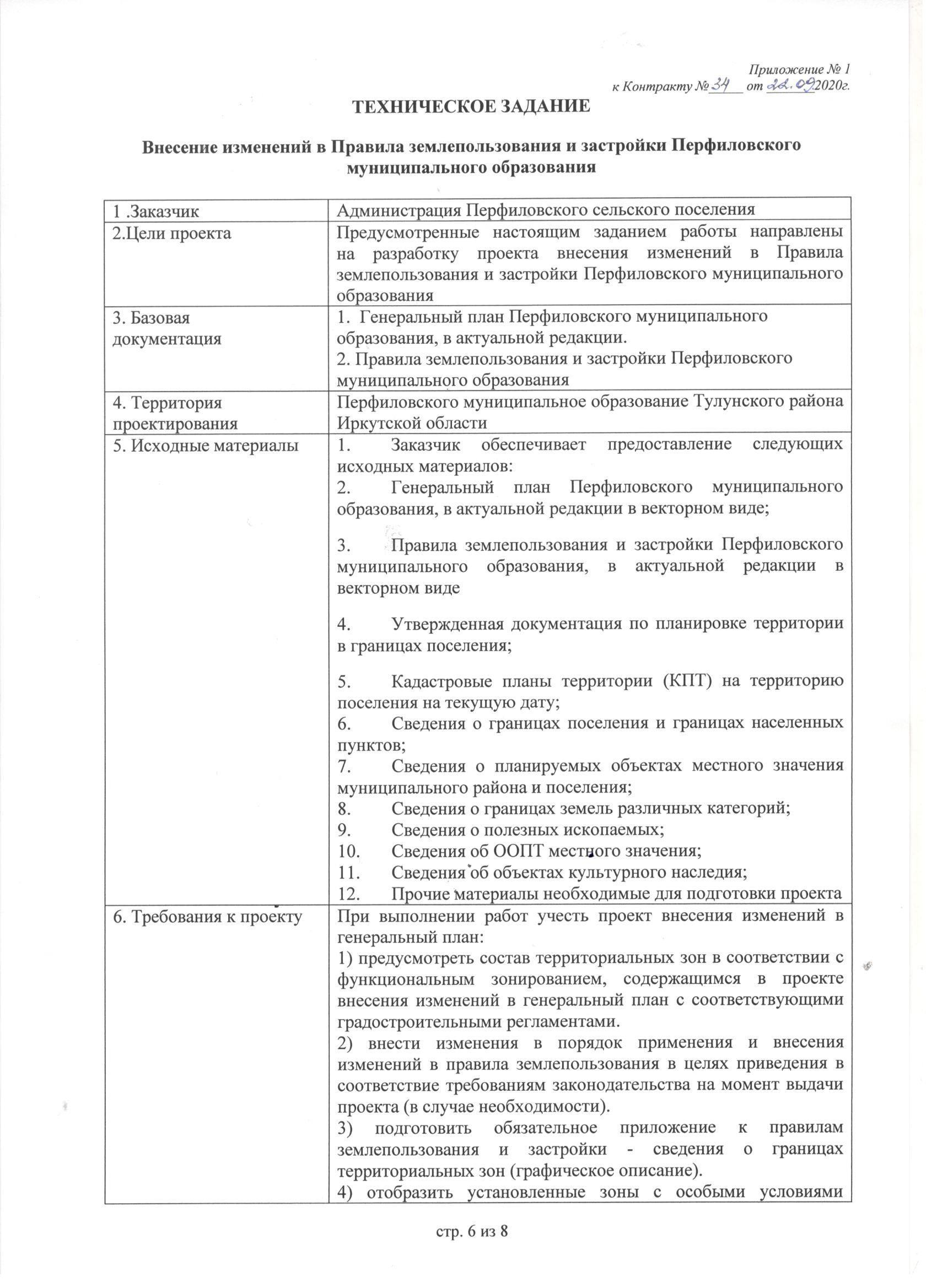 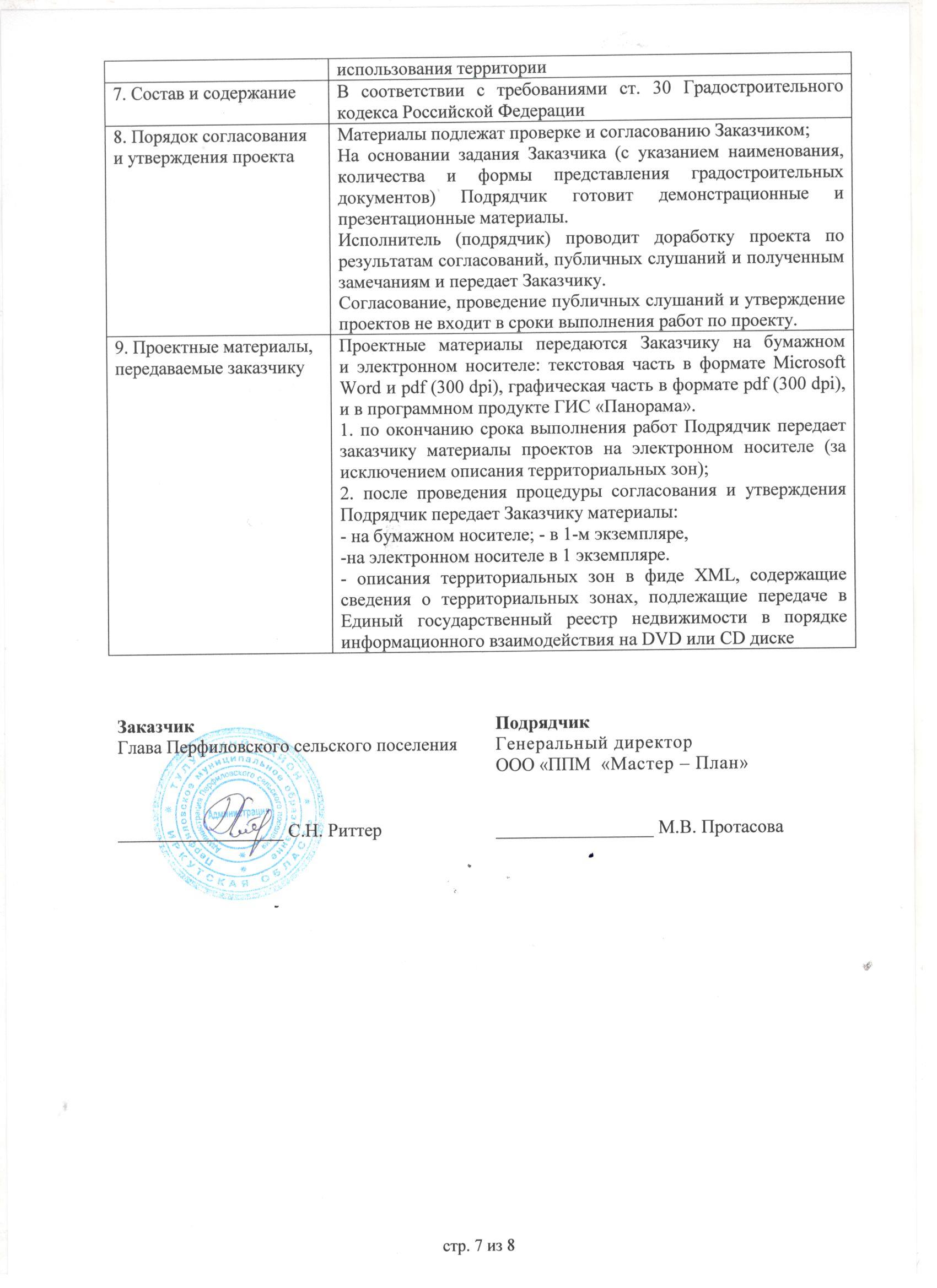 Регистрационный номер в реестре№ 0049-2009-1073808024850-П-52 от 11.12.2009г.Ассоциации саморегулируемой организации«Байкальское общество архитекторов и инженеров»Заказчик – Администрация Перфиловского муниципального образования ВНЕСЕНИЕ ИЗМЕНЕНИЙ В ПРАВИЛА ЗЕМЛЕПОЛЬЗОВАНИЯ И ЗАСТРОЙКИ ПЕРФИЛОВСКОГО МУНИЦИПАЛЬНОГО ОБРАЗОВАНИЯ ТУЛУНСКОГО РАЙОНА ИРКУТСКОЙ ОБЛАСТИВНЕСЕНИЕ ИЗМЕНЕНИЙ В ПРАВИЛА ЗЕМЛЕПОЛЬЗОВАНИЯ И ЗАСТРОЙКИ ПЕРФИЛОВСКОГО МУНИЦИПАЛЬНОГО ОБРАЗОВАНИЯ ТУЛУНСКОГО РАЙОНА ИРКУТСКОЙ ОБЛАСТИВНЕСЕНИЕ ИЗМЕНЕНИЙ В ПРАВИЛА ЗЕМЛЕПОЛЬЗОВАНИЯ И ЗАСТРОЙКИ ПЕРФИЛОВСКОГО МУНИЦИПАЛЬНОГО ОБРАЗОВАНИЯ ТУЛУНСКОГО РАЙОНА ИРКУТСКОЙ ОБЛАСТИРегистрационный номер в реестре № 0049-2009-1073808024850-П-52 от 11.12.2009г.Ассоциации саморегулируемой организации «Байкальское общество архитекторов и инженеров»Заказчик – Администрация Перфиловского муниципального образования ВНЕСЕНИЕ ИЗМЕНЕНИЙ В ПРАВИЛА ЗЕМЛЕПОЛЬЗОВАНИЯ И ЗАСТРОЙКИ ПЕРФИЛОВСКОГО МУНИЦИПАЛЬНОГО ОБРАЗОВАНИЯ ТУЛУНСКОГО РАЙОНА ИРКУТСКОЙ ОБЛАСТИВНЕСЕНИЕ ИЗМЕНЕНИЙ В ПРАВИЛА ЗЕМЛЕПОЛЬЗОВАНИЯ И ЗАСТРОЙКИ ПЕРФИЛОВСКОГО МУНИЦИПАЛЬНОГО ОБРАЗОВАНИЯ ТУЛУНСКОГО РАЙОНА ИРКУТСКОЙ ОБЛАСТИВНЕСЕНИЕ ИЗМЕНЕНИЙ В ПРАВИЛА ЗЕМЛЕПОЛЬЗОВАНИЯ И ЗАСТРОЙКИ ПЕРФИЛОВСКОГО МУНИЦИПАЛЬНОГО ОБРАЗОВАНИЯ ТУЛУНСКОГО РАЙОНА ИРКУТСКОЙ ОБЛАСТИГенеральный директорПротасова М.В.Управляющий проектомВарламова Н.А.ОбозначениеНаименованиеНумерация063-20-измПЗЗ-Кн1-СПСостав проекта2063-20-измПЗЗ-Кн1-СКСостав коллектива3063-20-измПЗЗ-Кн1-ТВведение4Часть 1. Порядок применения правил землепользования и застройки и внесения в них изменений5Глава 1. Общие положения5Глава .2.  Положение по регулированию землепользованию и застройке органами местного самоуправления10Глава 3. Положение об изменении видов разрешенного использования земельных участков и объектов капитального строительства физическими и юридическими лицами12Глава 4. Положение о  подготовке документации по планировке территории органами местного самоуправления15Глава 5. Положение о проведении общественных обсуждений или публичные слушания по вопросам землепользования и застройки23Глава 6. Положение о внесении изменений в правила землепользования и застройки28Глава 7.  Положение о регулировании иных вопросов землепользования и застройки33Приложения381. Техническое задание к договору 39Номер томаОбозначениеНаименованиеКоличество страниц/листовПроект внесения изменений в правила землепользования и застройки1011-20-измПЗЗ-Кн1Порядок применения правил землепользования и застройки и внесения в них изменений40 стр.2011-20-измПЗЗ-К1Карты градостроительного зонирования 5 листов3011-20-измПЗЗ-Кн2Градостроительные регламенты103 стр.4011-20-измПЗЗ-Д1Материалы проекта в электронном видеCD-диск:  - текстовые материалы в форматах doc и pdf;- графические материалы в формате pdf и программном продукте «Панорама. Профессиональная ГИС «Карта 2005»1 экз.Специалисты ООО «ППМ «Мастер-План»»:Специалисты ООО «ППМ «Мастер-План»»:Правовое обеспечение:Правовое обеспечение:Управляющий проектомН.А. ВарламоваГрадостроительная часть:Градостроительная часть:АрхитекторА.И. КашпурКадастровые работы:Кадастровые работы:Кадастровый инженерО.С. Злыгостева